О внесении изменений в решение Собрания депутатов Аксаринского сельского поселения Мариинско-Посадского района «О бюджете Аксаринского сельского поселения Мариинско-Посадского района Чувашской Республики на 2020 год и на плановый период 2021 и 2022 годов»Собрание депутатов Аксаринского сельского поселенияр е ш и л о:внести в решение Собрания депутатов Аксаринского сельского поселения Мариинско-Посадского района Чувашской Республики от 06.12.2019 года № 97/1 «О бюджете Аксаринского сельского поселения Мариинско-Посадского района Чувашской Республики на 2020 год и на плановый период 2021 и 2022 годов» следующие изменения: статью 1 изложить в следующей редакции:«1. Утвердить основные характеристики бюджета Аксаринского сельского поселения Мариинско-Посадского района Чувашской Республики на 2020 год:прогнозируемый общий объем доходов бюджета Аксаринского сельского поселения Мариинско-Посадского района Чувашской Республики в сумме 3 472,1 тыс. рублей, в том числе объем безвозмездных поступлений – 2 573,1 тыс. рублей;общий объем расходов бюджета Аксаринского сельского поселения Мариинско-Посадского района Чувашской Республики в сумме 3 558,4 тыс. рублей; предельный объем муниципального долга Аксаринского сельского поселения Мариинско-Посадского района Чувашской Республики в сумме 0,0 тыс. рублей;верхний предел муниципального внутреннего долга Аксаринского сельского поселения Мариинско-Посадского района Чувашской Республики на 1 января 2021 года в сумме 0,0 тыс. рублей, в том числе верхний предел долга по муниципальным гарантиям Аксаринского сельского поселения Мариинско-Посадского района Чувашской Республики 0,0 тыс. рублей;предельный объĂм расходов на обслуживание муниципального долга Аксаринского сельского поселения Мариинско-Посадского района Чувашской Республики в сумме 0,0 тыс. рублей;прогнозируемый дефицит бюджета Аксаринского сельского поселения Мариинско-Посадского района Чувашской Республики в сумме 86,3 тыс. рублей». 2) Внести изменения в приложения 4,6,9,11 и 13 приложениями 1-5 соответственно к данному решению.3) Настоящее решение вступает в силу после официального опубликования в печатном средстве массовой информации – муниципальной газете «Посадский вестник». Приложение 1к Решению Собрания депутатовАксаринского сельского поселенияот 11.11.2020 № 6/2 Прогнозируемые объемы поступленийдоходов в бюджет Аксаринского сельского поселения на 2020 годПриложение 2к Решению Собрания депутатовАксаринского сельского поселения от 11.11.2020 № 6/2Распределениебюджетных ассигнований по разделам, подразделам, целевым статьям (муниципальным программам Аксаринского сельского поселения и непрограммным направлениям деятельности) и группам (группам и подгруппам) видов расходов классификации расходов бюджета Аксаринского сельского поселения Мариинско-Посадского района Чувашской Республики на 2020 год(тыс. рублей) Приложение 3к Решению Собрания депутатовАксаринского сельского поселенияот 11.11.2020 № 6/2Распределениебюджетных ассигнований по целевым статьям (муниципальным программамАксаринского сельского поселения и непрограммным направлениям деятельности), группам (группам и подгруппам) видов расходов, разделам, подразделам классификации расходов бюджета Аксаринского сельского поселенияМариинско-Посадского района Чувашской Республики на 2020 год(тыс. рублей)Приложение 4к Решению Собрания депутатовАксаринского сельского поселенияот 11.11.2020 № 6/2Ведомственная структура расходов бюджета Аксаринского сельского поселения Мариинско-Посадского района Чувашской Республики на 2020 год(тыс. рублей) Приложение 5к Решению Собрания депутатовАксаринского сельского поселенияот 11.11.2020 № 6/2Источники внутреннего финансирования дефицита бюджета Аксаринского сельского поселения Мариинско-Посадского района на 2020 год(тыс.руб.)О внесении изменений в Устав Аксаринского сельского поселения Мариинско-Посадского района Чувашской Республики На основании Федерального закона от 6 октября 2003 г. № 131-ФЗ «Об общих принципах организации местного самоуправления в Российской Федерации», Закона Чувашской Республики от 18 октября 2004 г. № 19 "Об организации местного самоуправления в Чувашской Республике" Собрание депутатов Аксаринского сельского поселения Мариинско-Посадского района Чувашской Республикир е ш и л о:1.Внести в Устав Аксаринского сельского поселения Мариинско-Посадского района, принятый решением Собрания депутатов Аксаринского сельского поселения Мариинско-Посадского района Чувашской Республики 28.11.2014 № 74/1 (с изменениями, внесенными решениями Собрания депутатов Аксаринского сельского поселения от 29.06.2015 № 84/1, от 07.09.2015 № 87/1, от 15.08.2016 № 15/1, от 08.02.2017 № 27/1, от 17.08.2017 № 38/1, от 18.01.2018 № 1/1, от 26.06.2018 № 14/1, от 30.04.2019 № 77/1, от 14.11.2019 № 94/1, от 10.02.2020 № 102/1) следующие изменения:1) часть 1 статьи 8 дополнить пунктом 17 следующего содержания:"17) предоставление сотруднику, замещающему должность участкового уполномоченного полиции, и членам его семьи жилого помещения на период замещения сотрудником указанной должности.";2)Дополнить статьей 16.1 следующего содержания:«Статья 16.1 Инициативные проекты1. В целях реализации мероприятий, имеющих приоритетное значение для жителей Аксаринского сельского поселения или его части, по решению вопросов местного значения или иных вопросов, право решения которых предоставлено органам местного самоуправления, в администрацию Аксаринского сельского поселения может быть внесен инициативный проект. Порядок определения части территории Аксаринского сельского поселения, на которой могут реализовываться инициативные проекты, устанавливается нормативным правовым актом Собрания депутатов Аксаринского сельского поселения.2. С инициативой о внесении инициативного проекта вправе выступить инициативная группа численностью не менее десяти граждан, достигших шестнадцатилетнего возраста и проживающих на территории Аксаринского сельского поселения, органы территориального общественного самоуправления, староста сельского населенного пункта (далее - инициаторы проекта). Минимальная численность инициативной группы может быть уменьшена нормативным правовым актом Собрания депутатов Аксаринского сельского поселения. Право выступить инициатором проекта в соответствии с нормативным правовым актом Собрания депутатов Аксаринского сельского поселения может быть предоставлено также иным лицам, осуществляющим деятельность на территории Аксаринского сельского поселения.3. Инициативный проект должен содержать следующие сведения:1) описание проблемы, решение которой имеет приоритетное значение для жителей Аксаринского сельского поселения или его части;2) обоснование предложений по решению указанной проблемы;3) описание ожидаемого результата (ожидаемых результатов) реализации инициативного проекта;4) предварительный расчет необходимых расходов на реализацию инициативного проекта;5) планируемые сроки реализации инициативного проекта;6) сведения о планируемом (возможном) финансовом, имущественном и (или) трудовом участии заинтересованных лиц в реализации данного проекта;7) указание на объем средств местного бюджета в случае, если предполагается использование этих средств на реализацию инициативного проекта, за исключением планируемого объема инициативных платежей;8) указание на территорию Аксаринского сельского поселения или его часть, в границах которой будет реализовываться инициативный проект, в соответствии с порядком, установленным нормативным правовым актом Собрания депутатов Аксаринского сельского поселения;9) иные сведения, предусмотренные нормативным правовым актом Собрания депутатов Аксаринского сельского поселения.4. Инициативный проект до его внесения в администрацию Аксаринского сельского поселения подлежит рассмотрению на сходе, собрании или конференции граждан, в том числе на собрании или конференции граждан по вопросам осуществления территориального общественного самоуправления, в целях обсуждения инициативного проекта, определения его соответствия интересам жителей Аксаринского сельского поселения или его части, целесообразности реализации инициативного проекта, а также принятия сходом, собранием или конференцией граждан решения о поддержке инициативного проекта. При этом возможно рассмотрение нескольких инициативных проектов на одном сходе, одном собрании или на одной конференции граждан.Нормативным правовым актом Собрания депутатов Аксаринского сельского поселения может быть предусмотрена возможность выявления мнения граждан по вопросу о поддержке инициативного проекта также путем опроса граждан, сбора их подписей.Инициаторы проекта при внесении инициативного проекта в администрацию Аксаринского сельского поселения прикладывают к нему соответственно протокол схода, собрания или конференции граждан, результаты опроса граждан и (или) подписные листы, подтверждающие поддержку инициативного проекта жителями Аксаринского сельского поселения или его части.5. Информация о внесении инициативного проекта в администрацию Аксаринского сельского поселения подлежит опубликованию (обнародованию) и размещению на официальном сайте Аксаринского сельского поселения в информационно-телекоммуникационной сети "Интернет" в течение трех рабочих дней со дня внесения инициативного проекта в администрацию Аксаринского сельского поселения и должна содержать сведения, указанные в части 3 настоящей статьи, а также об инициаторах проекта. Одновременно граждане информируются о возможности представления в администрацию Аксаринского сельского поселения своих замечаний и предложений по инициативному проекту с указанием срока их представления, который не может составлять менее пяти рабочих дней. Свои замечания и предложения вправе направлять жители Аксаринского сельского поселения, достигшие шестнадцатилетнего возраста. В случае, если администрация Аксаринского сельского поселения не имеет возможности размещать указанную информацию в информационно-телекоммуникационной сети "Интернет", указанная информация размещается на официальном сайте муниципального района, в состав которого входит данное поселение. В сельском населенном пункте указанная информация может доводиться до сведения граждан старостой сельского населенного пункта.6. Инициативный проект подлежит обязательному рассмотрению администрацией Аксаринского сельского поселения в течение 30 дней со дня его внесения. Администрация Аксаринского сельского поселения по результатам рассмотрения инициативного проекта принимает одно из следующих решений:1) поддержать инициативный проект и продолжить работу над ним в пределах бюджетных ассигнований, предусмотренных решением о местном бюджете, на соответствующие цели и (или) в соответствии с порядком составления и рассмотрения проекта местного бюджета (внесения изменений в решение о местном бюджете);2) отказать в поддержке инициативного проекта и вернуть его инициаторам проекта с указанием причин отказа в поддержке инициативного проекта.7. Администрация Аксаринского сельского поселения принимает решение об отказе в поддержке инициативного проекта в одном из следующих случаев:1) несоблюдение установленного порядка внесения инициативного проекта и его рассмотрения;2) несоответствие инициативного проекта требованиям федеральных законов и иных нормативных правовых актов Российской Федерации, законов и иных нормативных правовых актов Чувашской Республики, настоящему Уставу;3) невозможность реализации инициативного проекта ввиду отсутствия у органов местного самоуправления необходимых полномочий и прав;4) отсутствие средств местного бюджета в объеме средств, необходимом для реализации инициативного проекта, источником формирования которых не являются инициативные платежи;5) наличие возможности решения описанной в инициативном проекте проблемы более эффективным способом;6) признание инициативного проекта не прошедшим конкурсный отбор.8. Администрация Аксаринского сельского поселения вправе, а в случае, предусмотренном пунктом 5 части 7 настоящей статьи, обязана предложить инициаторам проекта совместно доработать инициативный проект, а также рекомендовать представить его на рассмотрение органа местного самоуправления иного муниципального образования или государственного органа в соответствии с их компетенцией.9. Порядок выдвижения, внесения, обсуждения, рассмотрения инициативных проектов, а также проведения их конкурсного отбора устанавливается Собрания депутатов Аксаринского сельского поселения.10. В отношении инициативных проектов, выдвигаемых для получения финансовой поддержки за счет межбюджетных трансфертов из бюджета Чувашской Республики, требования к составу сведений, которые должны содержать инициативные проекты, порядок рассмотрения инициативных проектов, в том числе основания для отказа в их поддержке, порядок и критерии конкурсного отбора таких инициативных проектов устанавливаются в соответствии с законом и (или) иным нормативным правовым актом Чувашской Республики. В этом случае требования частей 3, 6, 7, 8, 9, 11 и 12 настоящей статьи не применяются.11. В случае, если в администрацию Аксаринского сельского поселения внесено несколько инициативных проектов, в том числе с описанием аналогичных по содержанию приоритетных проблем, администрация Аксаринского сельского поселения организует проведение конкурсного отбора и информирует об этом инициаторов проекта.12. Проведение конкурсного отбора инициативных проектов возлагается на коллегиальный орган (комиссию), порядок формирования и деятельности которого определяется нормативным правовым актом Собрания депутатов Аксаринского сельского поселения. Состав коллегиального органа (комиссии) формируется администрацией Аксаринского сельского поселения. При этом половина от общего числа членов коллегиального органа (комиссии) должна быть назначена на основе предложений Собрания депутатов Аксаринского сельского поселения. Инициаторам проекта и их представителям при проведении конкурсного отбора должна обеспечиваться возможность участия в рассмотрении коллегиальным органом (комиссией) инициативных проектов и изложения своих позиций по ним.13. Инициаторы проекта, другие граждане, проживающие на территории соответствующего муниципального образования, уполномоченные сходом, собранием или конференцией граждан, а также иные лица, определяемые законодательством Российской Федерации, вправе осуществлять общественный контроль за реализацией инициативного проекта в формах, не противоречащих законодательству Российской Федерации.14. Информация о рассмотрении инициативного проекта администрацией Аксаринского сельского поселения, о ходе реализации инициативного проекта, в том числе об использовании денежных средств, об имущественном и (или) трудовом участии заинтересованных в его реализации лиц, подлежит опубликованию (обнародованию) и размещению на официальном сайте Аксаринского сельского поселения в информационно-телекоммуникационной сети "Интернет". Отчет администрации Аксаринского сельского поселения об итогах реализации инициативного проекта подлежит опубликованию (обнародованию) и размещению на официальном сайте Аксаринского сельского поселения в информационно-телекоммуникационной сети "Интернет" в течение 30 календарных дней со дня завершения реализации инициативного проекта. В случае, если администрация Аксаринского сельского поселения не имеет возможности размещать указанную информацию в информационно-телекоммуникационной сети "Интернет", указанная информация размещается на официальном сайте муниципального района, в состав которого входит данное поселение. В сельском населенном пункте указанная информация может доводиться до сведения граждан старостой сельского населенного пункта.3) в статье 18а) часть 1 после слов "и должностных лиц местного самоуправления," дополнить словами "обсуждения вопросов внесения инициативных проектов и их рассмотрения,";б) часть 2 дополнить абзацем следующего содержания:"В собрании граждан по вопросам внесения инициативных проектов и их рассмотрения вправе принимать участие жители соответствующей территории, достигшие шестнадцатилетнего возраста. Порядок назначения и проведения собрания граждан в целях рассмотрения и обсуждения вопросов внесения инициативных проектов определяется Собрания депутатов Аксаринского сельского поселения.";4) статью 20 дополнить частью 6.1 следующего содержания:"6.1. Органы территориального общественного самоуправления могут выдвигать инициативный проект в качестве инициаторов проекта.";5) часть 6 статьи 20.1 дополнить пунктом 5 следующего содержания:"5) вправе выступить с инициативой о внесении инициативного проекта по вопросам, имеющим приоритетное значение для жителей сельского населенного пункта;";6) в статье 21:а) часть 1 дополнить предложением следующего содержания: "В опросе граждан по вопросу выявления мнения граждан о поддержке инициативного проекта вправе участвовать жители Аксаринского сельского поселения или его части, в которых предлагается реализовать инициативный проект, достигшие шестнадцатилетнего возраста.";б) часть 2: дополнить пунктом 3 следующего содержания:"3) жителей Аксаринского сельского поселения или его части, в которых предлагается реализовать инициативный проект, достигших шестнадцатилетнего возраста, - для выявления мнения граждан о поддержке данного инициативного проекта.";в) часть 3 дополнить предложением следующего содержания:"Для проведения опроса граждан может использоваться официальный сайт Аксаринского сельского поселения в информационно-телекоммуникационной сети "Интернет".;г) часть 4 дополнить абзацем 7 следующего содержания:" порядок идентификации участников опроса в случае проведения опроса граждан с использованием официального сайта Аксаринского сельского поселения в информационно-телекоммуникационной сети "Интернет";";7) часть 2 дополнить новым абзацем следующего содержания:"Депутату Собрания депутатов Аксаринского сельского поселения для осуществления своих полномочий на непостоянной основе гарантируется сохранение места работы (должности) на период, составляющий в совокупности три рабочих дня в месяц.".8) дополнить статьей 60.1 следующего содержания:"Статья 60.1. Финансовое и иное обеспечение реализации инициативных проектов1. Источником финансового обеспечения реализации инициативных проектов, предусмотренных статьей 16.1 настоящего Устава, являются предусмотренные решением о местном бюджете бюджетные ассигнования на реализацию инициативных проектов, формируемые в том числе с учетом объемов инициативных платежей и (или) межбюджетных трансфертов из бюджета Чувашской Республики, предоставленных в целях финансового обеспечения соответствующих расходных обязательств муниципального образования.2. Под инициативными платежами понимаются денежные средства граждан, индивидуальных предпринимателей и образованных в соответствии с законодательством Российской Федерации юридических лиц, уплачиваемые на добровольной основе и зачисляемые в соответствии с Бюджетным кодексом Российской Федерации в местный бюджет в целях реализации конкретных инициативных проектов.3. В случае, если инициативный проект не был реализован, инициативные платежи подлежат возврату лицам (в том числе организациям), осуществившим их перечисление в местный бюджет. В случае образования по итогам реализации инициативного проекта остатка инициативных платежей, не использованных в целях реализации инициативного проекта, указанные платежи подлежат возврату лицам (в том числе организациям), осуществившим их перечисление в местный бюджет.Порядок расчета и возврата сумм инициативных платежей, подлежащих возврату лицам (в том числе организациям), осуществившим их перечисление в местный бюджет, определяется нормативным правовым актом Собрания депутатов Аксаринского сельского поселения.4. Реализация инициативных проектов может обеспечиваться также в форме добровольного имущественного и (или) трудового участия заинтересованных лиц.".2. Настоящее решение вступает в силу после его государственной регистрации и официального опубликования, за исключением положений, для которых настоящим решением установлены иные сроки вступления их в силу.3. Пункты 2, 3, 4, 5,6 и 8 части 1 настоящего решения вступают в силу с 1 января 2021 года.4. Действие положений статей 16.1 и 60.1 Устава Аксаринского сельского поселения не распространяется на правоотношения, возникшие до дня вступления в силу настоящего решения. У т в е р ж д а ю:И.о. главы администрации Мариинско-Посадского 
городского поселения Мариинско-Посадского района Чувашской Республики_______________ И.В.ЖуравлеваИЗВЕЩЕНИЕо проведении открытого аукциона по продаже земельного участка1. Организатор аукциона: Администрация Мариинско-Посадского городского поселения Мариинско-Посадского района Чувашской Республики.2. Адрес Организатора аукциона: 429570, г. Мариинский Посад, ул. Николаева, д. 47, телефон/факс: 8 (83542) 2-14-06; 2-11-49. Адрес электронной почты: marpos_goradm@cap.ru3. Форма торгов: открытый аукцион по составу участников и форме подачи предложений.4. Основание проведения аукциона: постановление администрации Мариинско-Посадского городского поселения № 234 от «10» ноября 2020г. «О проведении аукциона по продаже земельных участков, собственность на которые не разграничена»5. Предмет аукциона: продажа земельного участка находящегося на территории Мариинско-Посадского городского поселения, собственность не разграничена:6. Характеристика земельного участка: Лот №1Адрес (местонахождение): Чувашская Республика – Чувашия, Мариинско-Посадский район, г. Мариинский Посад, ул. МариинскаяПлощадь земельного участка: 1500 кв.м.Категория земель: Земли населенных пунктов.Права на земельный участок: собственность не разграничена Разрешенное использование: Для индивидуального жилищного строительстваКадастровый номер: 21:16:010401:179Параметры разрешенного строительства: В соответствии с Правилами землепользования и застройки Мариинско-Посадского городского поселения, утвержденные Решением Собрания депутатов Мариинско-Посадского городского поселения от 30.03.2017 № С-28/03 земельный участок располагается в Территориальной Зоне Ж-1А, для которой предусмотрены следующие параметры: Предельные размеры земельных участков (минимальные и (или) максимальные) усадебные одно- двухквартирные дома, в том числе с местами приложения труда – не менее 0,02 и не более 0,15 га.Минимальные отступы от границ земельных участков, за пределами которых запрещено строительство зданий, строений, сооружений: до усадебного, одно-, двухквартирного дома – 3 м. Виды разрешенного использования земельного участка установлены в соответствии с Классификатором видов разрешенного использования земельных участков, утвержденным уполномоченным федеральным органом исполнительной власти. Нормы предоставления земельных участков гражданам в собственность (за плату или бесплатно), в аренду из земель, находящихся в государственной или муниципальной собственности для индивидуального строительства, личного подсобного хозяйства, дачного строительства, садоводства, огородничества, устанавливаются Законом Чувашской Республики и решением Мариинско-Посадского городского поселения Собрания депутатов.Минимальная ширина земельного участка для индивидуального жилищного строительства, ведения личного подсобного хозяйства по уличному фронту не менее – 18 метров.Требования к ограждениям земельных участков индивидуальных жилых домов: а) максимальная высота ограждений – 2 метра, б) ограждение в виде декоративного озеленения – 1,2 м; Высота гаражей – не более 5 метров. Использование земельных участков и объектов капитального строительства в границах водоохранных зон и прибрежных защитных полос осуществлять в соответствии с требованиями статьи 65 Водного кодекса Российской Федерации.Выдача разрешения на отклонение от предельных параметров разрешенного строительства, реконструкции объектов индивидуального жилищного строительства, ведения личного подсобного хозяйства, в части отступа от границ соседних земельных участков допускается в случаях, если ширина земельного участка для индивидуального жилищного строительства, ведения личного подсобного хозяйства по уличному фронту менее – 18 метров.В условиях сложившейся индивидуальной застройки, при реконструкции индивидуального жилого дома (не более трех этажей) допускается сохранение существующего отступа от границ соседнего земельного участка без увеличения площади застройки жилого дома.Участки дошкольных образовательных учреждений не должны примыкать непосредственно к магистральным улицам..Предельное количество этажей (или предельная высота) зданий, строений, сооружений – 3 этажа.Оптимальный коэффициент строительного использования земельного участка (отношение суммарной площади земельного участка, которая может быть застроена, ко всей площади земельного участка): для индивидуального жилищного строительства – 50 процентов; для блокированных домов – 40 процентов.Прочие параметры разрешенного строительства и реконструкции объектов капитального строительства определяются на основе требований технических регламентов, региональных и местных нормативов градостроительного проектированияНачальная (минимальная цена) цена продажи земельного участка: 340 000 (триста сорок тысяч) рублей 00 копеек.Начальный «шаг аукциона» (3 %): 10 200 (десять тысяч двести) рублей 00 копеекСумма задатка для участия в аукционе по Лоту: 170 000 (сто семьдесят тысяч) рублей 00 копеек, НДС не облагается.Заявители обеспечивают внесение задатков в срок не позднее: 11 декабря 2020г.Лот №2Адрес (местонахождение): Чувашская Республика – Чувашия, Мариинско-Посадский район, г. Мариинский ПосадПлощадь земельного участка: 300 кв.м.Категория земель: Земли населенных пунктов.Права на земельный участок: собственность не разграничена Разрешенное использование: Для ведения садоводстваКадастровый номер: 21:16:000000:8230Начальная (минимальная цена) цена продажи земельного участка: 5 043 (пять тысяч сорок три) рубля 00 копеек.Начальный «шаг аукциона» (3 %): 151 (сто пятьдесят один) рубль 29 копеекСумма задатка для участия в аукционе по Лоту: 2 521 (триста шестьдесят девять тысяч) рублей 50 копеек, НДС не облагается.Заявители обеспечивают внесение задатков в срок не позднее: 11 декабря 2020г.7. Условия проведения аукциона по каждому лоту.7.1. Место, дата, время и сроки приема Заявок и проведения открытого аукциона:7.1.1. Место приема заявок: 429570, г. Мариинский Посад, ул. Николаева, д. 47, каб. 108.7.1.2. Дата и время начала приема заявок: с 11 ноября 2020 г. в рабочие дни, с понедельника по четверг - с 08 час. 00 мин до 17 час. 00 мин (здесь и далее время московское);пятница и предпраздничные дни – с 08 час. 00 мин. до 16 час. 00 мин.;перерыв с 12 час. 00 мин до 13 час. 00 мин. 7.1.3. Дата и время окончания приема заявок 11 декабря 2020г. 17 час. 00 мин. 7.2. Место, дата и время определения Участников аукциона: 429570, г. Мариинский Посад, ул. Николаева, д. 47, каб. 108. 14 декабря 2020г. 11 час. 00 мин.7.3. Место проведения аукциона: 429570, г. Мариинский Посад, ул. Николаева, д. 47, каб. 108.7.4. Дата и время регистрации участников аукциона: 16 декабря 2020г. с 10 час. 00 мин. по 10 час. 20 мин.7.5. Дата и время начала аукциона: 16 декабря 2020г. в 10 час. 30 мин.7.6. Дата и место подведения итогов аукциона: 16 декабря 2020г., г. Мариинский Посад, ул. Николаева, д. 47.7.7. Порядок публикации информации о проведении аукциона.Извещение о проведении аукциона размещается на официальном сайте торгов Российской Федерации: www.torgi.gov.ru, на официальном сайте администрации Мариинско-Посадского городского поселения Мариинско-Посадского района Чувашской Республики в сети «Интернет», объявление о проведении аукциона по продаже земельных участков, собственность на которые не разграничена, публикуется в муниципальной газете «Посадский вестник». 7.8. Порядок, форма приема Заявок и срок отзыва Заявок на участие в Аукционе.Один заявитель вправе подать только одну заявку на участие в аукционе. Форма заявки размещена на официальном сайте Российской Федерации в сети «Интернет» для размещения информации о проведении торгов www.torgi.gov.ruЗаявка на участие в аукционе, поступившая по истечении срока приема заявок, возвращается заявителю в день ее поступления.Организатор аукциона имеет право отказаться от проведения аукциона не позднее, чем за 5 дней до его проведения.Заявитель имеет право отозвать принятую организатором аукциона заявку на участие в аукционе до дня окончания срока приема заявок, уведомив об этом в письменной форме организатора аукциона. Организатор аукциона обязан возвратить заявителю внесенный им задаток в течение трех рабочих дней со дня поступления уведомления об отзыве заявки. В случае отзыва заявки заявителем позднее дня окончания срока приема заявок задаток возвращается в порядке, установленном для участников аукциона.Заявка на участие в аукционе должна содержать:1) сведения и документы о заявителе, подавшем такую заявку:а) фирменное наименование (наименование), сведения об организационно-правовой форме, о месте нахождения, почтовый адрес (для юридического лица), фамилия, имя, отчество, паспортные данные, сведения о месте жительства (для физического лица), номер контактного телефона;б) полученную не ранее чем за шесть месяцев до даты размещения на официальном сайте торгов извещения о проведении аукциона выписку из единого государственного реестра юридических лиц или нотариально заверенную копию такой выписки (для юридических лиц), полученную не ранее чем за шесть месяцев до даты размещения на официальном сайте торгов извещения о проведении аукциона выписку из единого государственного реестра индивидуальных предпринимателей или нотариально заверенную копию такой выписки (для индивидуальных предпринимателей), копии документов, удостоверяющих личность (для иных физических лиц), надлежащим образом заверенный перевод на русский язык документов о государственной регистрации юридического лица или физического лица в качестве индивидуального предпринимателя в соответствии с законодательством соответствующего государства (для иностранных лиц), полученные не ранее чем за шесть месяцев до даты размещения на официальном сайте торгов извещения о проведении аукциона;в) документ, подтверждающий полномочия лица на осуществление действий от имени заявителя - юридического лица (копия решения о назначении или об избрании либо приказа о назначении физического лица на должность, в соответствии с которым такое физическое лицо обладает правом действовать от имени заявителя без доверенности (далее - руководитель). В случае если от имени заявителя действует иное лицо, заявка на участие в конкурсе должна содержать также доверенность на осуществление действий от имени заявителя, заверенную печатью заявителя (при наличии печати) и подписанную руководителем заявителя (для юридических лиц) или уполномоченным этим руководителем лицом, либо нотариально заверенную копию такой доверенности. В случае если указанная доверенность подписана лицом, уполномоченным руководителем заявителя, заявка на участие в аукционе должна содержать также документ, подтверждающий полномочия такого лица;г) копии учредительных документов заявителя (для юридических лиц);д) решение об одобрении или о совершении крупной сделки либо копия такого решения в случае, если требование о необходимости наличия такого решения для совершения крупной сделки установлено законодательством Российской Федерации, учредительными документами юридического лица и если для заявителя заключение договора, внесение задатка или обеспечение исполнения договора являются крупной сделкой;е) заявление об отсутствии решения о ликвидации заявителя - юридического лица, об отсутствии решения арбитражного суда о признании заявителя - юридического лица, индивидуального предпринимателя банкротом и об открытии конкурсного производства, об отсутствии решения о приостановлении деятельности заявителя в порядке, предусмотренном Кодексом Российской Федерации об административных правонарушениях;2) документы подтверждающие внесение задатка.Все листы документов, представляемых одновременно с заявкой, либо отдельные тома данных документов должны быть прошиты, пронумерованы, скреплены печатью претендента (при наличии печати) (для юридического лица) и подписаны претендентом или его представителем.К данным документам (в том числе к каждому тому) также прилагается их опись. Заявка и такая опись составляются в двух экземплярах, один из которых остается у продавца, другой - у претендента.Настоящее извещение является публичной офертой для заключения соглашения о задатке в соответствии со статьей 437 Гражданского кодекса Российской Федерации, а представление заявителем документов, подтверждающих внесение задатка, является акцептом такой оферты и признается заключением соглашения о задатке в письменной форме.В случае, если от имени заявителя действует его представитель по доверенности, к заявке должна быть приложена доверенность на осуществление действий от имени претендента, оформленная в установленном порядке, или нотариально заверенная копия такой доверенности. В случае, если доверенность на осуществление действий от имени претендента подписана лицом, уполномоченным руководителем юридического лица, заявка должна содержать также документ, подтверждающий полномочия этого лица.Один заявитель вправе подать только одну заявку на участие в аукционе (лоту).Заявка на участие в аукционе, поступившая по истечении срока приема заявок, возвращается заявителю в день ее поступления.Заявитель не допускается к участию в аукционе в следующих случаях:1) предоставленные документы не подтверждают право претендента быть покупателем в соответствии с законодательством Российской Федерации;2) не подтверждено поступление в установленный срок задатка на счет, указанный в информационном сообщении;3) представлены не все документы в соответствии с перечнем, указанным в информационном сообщении или оформление указанных документов не соответствует законодательству Российской Федерации либо наличия в таких документах недостоверных сведений;4) заявка подана лицом, не уполномоченным претендентом на осуществление таких действий; 5) наличия решения о ликвидации заявителя - юридического лица или наличие решения арбитражного суда о признании заявителя - юридического лица, индивидуального предпринимателя банкротом и об открытии конкурсного производства;6) наличие решения о приостановлении деятельности заявителя в порядке, предусмотренном Кодексом Российской Федерации об административных правонарушениях, на день рассмотрения заявки на участие в конкурсе или заявки на участие в аукционе7.9. Порядок, сроки и размеры платежей, необходимых для перечисления Заявителем в бюджет Мариинско-Посадского городского поселения: Задаток необходимо до окончания срока приема заявок вносить денежные средства в валюте Российской Федерации в безналичной форме на лицевой счет организатора торгов по следующим реквизитам: ИНН 2111007171 КПП 211101001, Получатель : УФК по Чувашской Республике (Администрация Мариинско-Посадского городского поселения л/с 05153001930), банк получателя: Отделение–НБ Чувашская Республика г. Чебоксары р/с40302810297063000153, БИК 049706001, ОКТМО 97629101 в назначении платежа указать «задаток на участие в аукционе Лот №__».7.10. Порядок возврата задатка: 1) в случае если заявитель отозвал принятою организатором аукциона заявку на участие в аукционе до дня окончания срока приема заявок, уведомив об этом в письменной форме организатора аукциона, задаток возвращается заявителю в течение трех рабочих дней со дня поступления уведомления об отзыве заявки; 2) в случае отзыва заявки заявителем позднее дня окончания срока приема заявок задаток возвращается в порядке, установленном для участников аукциона;3) задаток возвращается заявителю, не допущенному к участию в аукционе, в течение трех рабочих дней со дня оформления протокола приема заявок на участие в аукционе;4) в случае если заявитель аукцион не выиграл, задаток возвращается заявителю в течение трех рабочих дней со дня подписания протокола о результатах аукциона;5) задаток, внесенный лицом, признанным победителем аукциона, задаток, внесенный иным лицом, с которым договор аренды земельного участка заключается в случае:- если аукцион признан несостоявшимся и только один заявитель признан участником аукциона;- если по окончании срока подачи заявок на участие в аукционе подана только одна заявка на участие в аукционе, засчитывается в счет арендной платы за него. Задатки, внесенные этими лицами, не заключившими договора аренды земельного участка вследствие уклонения от заключения указанных договоров, не возвращаются.7.11. Рассмотрение заявок на участие в аукционе. Организатор аукциона ведет протокол рассмотрения заявок на участие в аукционе. Заявитель, признанный участником аукциона, становится участником аукциона с даты подписания организатором аукциона протокола рассмотрения заявок.Заявители, признанные участниками аукциона, и заявители, не допущенные к участию в аукционе, уведомляются организатором аукциона о принятых в отношении них решениях не позднее дня, следующего после дня рассмотрения заявок на участие в аукционе (подписания протокола рассмотрения заявок).В случае, если на основании результатов рассмотрения заявок на участие в аукционе принято решение об отказе в допуске к участию в аукционе всех заявителей или о допуске к участию в аукционе и признании участником аукциона только одного заявителя, аукцион признается несостоявшимся.7.12. Аукцион признается несостоявшимися:- в случае, если только один заявитель признан участником аукциона. Организатор аукциона в течение 10 (десяти) дней со дня подписания протокола рассмотрения заявок на участие в аукционе направляет заявителю три экземпляра подписанного проекта договора купли-продажи земельного участка. При этом договор купли-продажи земельного участка заключается по начальной цене предмета аукциона. - в случае, если по окончании срока подачи заявок на участие в аукционе подана только одна заявка на участие в аукционе или не подано ни одной заявки на участие в аукционе. Если единственная заявка на участие в аукционе и заявитель, подавший указанную заявку, соответствуют всем требованиям и указанным в настоящем извещении условиям аукциона, организатор аукциона в течение 10 (десяти) дней со дня рассмотрения указанной заявки направляет заявителю три экземпляра подписанного проекта договора купли-продажи земельного участка. При этом договор купли-продажи земельного участка заключается по начальной цене предмета аукциона.- в случае, если в аукционе участвовал только один участник или при проведении аукциона не присутствовал ни один из участников аукциона, либо в случае, если после троекратного объявления предложения о начальной цене предмета аукциона не поступило ни одного предложения о цене предмета аукциона, которое предусматривало бы более высокую цену предмета аукциона. 7.13. Аукцион проводится в указанном в извещении о проведении аукциона месте, в соответствующие день и час. В аукционе могут участвовать только заявители, признанные участниками аукциона. Организатор аукциона обязан обеспечить участникам аукциона возможность принять участие в аукционе непосредственно или через своих представителей. Участники аукциона (их представители) должны заблаговременно прибыть по адресу проведения аукциона. Организатор аукциона перед началом проведения аукциона регистрирует явившихся на аукцион участников аукциона (их представителей) в журнале регистрации участников аукциона.Победителем признается участник аукциона, предложивший наибольшую цену за земельный участок. 7.14. Организатор аукциона направляет победителю аукциона или единственному принявшему участие в аукционе его участнику три экземпляра подписанного проекта договора купли-продажи земельного участка в десятидневный срок со дня составления протокола о результатах аукциона. При этом договор купли-продажи земельного участка заключается по цене, предложенной победителем аукциона, или в случае заключения указанного договора с единственным принявшим участие в аукционе его участником по начальной цене предмета аукциона. Если договор купли-продажи земельного участка в течение 30 (тридцати) дней со дня направления победителю аукциона проекта указанного договора не был им подписан и представлен, организатор аукциона предлагает заключить указанный договор иному участнику аукциона, который сделал предпоследнее предложение о цене предмета аукциона, по цене, предложенной победителем аукциона.8. Сведения о победителях аукционов, уклонившихся от заключения договора купли-продажи земельного участка, являющегося предметом аукциона, и об иных лицах, с которыми указанный договор заключается как с единственным участником аукциона, уклонившимся от его заключения, включаются в реестр недобросовестных участников аукциона.9. Результаты аукциона оформляются протоколом, который составляет организатор аукциона. Протокол о результатах аукциона составляется в двух экземплярах, один из которых передается победителю аукциона, а второй остается у организатора аукциона. 10. Ознакомиться с документами и иными сведениями о выставляемых на аукцион земельных участках, а так же с формой заявки, условиями договора купли-продажи земельного участка, можно с момента начала приĂма заявок по адресу Организатора торгов по рабочим дням с 08.00 до 12.00 - с 13.00 до 16.00 по адресу: г. Мариинский Посад, ул. Николаева, д. 47, каб.111, на официальном сайте администрации Мариинско-Посадского городского поселения и сети интернет. Осмотр земельных участков будет осуществляться по рабочим дням с 13.00 до 15.00 по адресу: г. Мариинский Посад, ул. Николаева, д. 47 по предварительным заявкам заявителей Организатору конкурса.ОБЪЯВЛЕНИЕо проведении аукциона по продаже земельных участков в Мариинско-Посадском городском поселенииАдминистрация Мариинско-Посадского городского поселения Мариинско-Посадского района Чувашской Республики, на основании постановления администрации Мариинско-Посадского городского поселения № 234 от 10.11.2020г. 16 декабря 2020 г. в 10.30 ч. по адресу: ЧР, г. Мариинский Посад, ул. Николаева, д.47, каб.108, проводит аукцион, открытый по составу участников и по форме подачи предложений о цене, по продаже следующих земельных участков:Задаток установлен в размере 50% от начальной цены земельных участков. Шаг аукциона - 3% от начальной цены земельного участка.Для участия в аукционе претенденты должны представить следующие документы: заявку, платежный документ, подтверждающий перечисление задатка; копию документа, удостоверяющего личность (для физических лиц), нотариально заверенные копии учредительных документов и свидетельства о государственной регистрации юридического лица, а также выписку из решения уполномоченного органа юридического лица о совершении сделки. Организатор аукциона имеет право отказаться от проведения аукциона не позднее, чем за 5 дней до его проведения. Определение участников аукциона состоится 14 декабря 2020 года в администрации Мариинско-Посадского городского поселения (кабинет № 108) в 11 часов 00 минут.Регистрация участников аукциона – 16 декабря 2020г. с 10 час. 00 мин. до 10 час. 20 мин. по адресу: ЧР, Мариинско-Посадский район, г.Мариинский Посад, ул.Николаева, д.47 каб.№111.Осмотр земельных участков будет осуществляется по рабочим дням с 13-00 до 15-00 часов в следующем порядке: место сбора для выезда на место – ЧР, Мариинско-Посадский район, г.Мариинский Посад, ул.Николаева, д.47 (администрация Мариинско-Посадского района), осмотр земельных участков производится визуально на местности с участием специалистов администрации Мариинско-Посадского городского поселения.Задаток перечисляется непосредственно самим претендентом единым платежом на счет:ИНН 2111007171, КПП 211101001, УФК по Чувашской Республике (Администрация Мариинско-Посадского городского поселения л/с 05153001930) банк получателя: Отделение НБ-Чувашская Республика г. Чебоксары, р/с 40302810297063000153 , ОКТМО 97629101, БИК 049706001, в назначении платежа указать «задаток на участие в аукционе Лот №__». Задаток должен быть внесен на указанный счет не позднее 11 декабря 2020 года.Победителем признается участник аукциона, предложивший наибольшую цену за земельный участок. Внесенный победителем аукциона задаток засчитывается в оплату приобретаемого земельного участка. Договор купли-продажи земельного участка подлежит заключению в срок не позднее 10 дней со дня подписания протокола о результатах аукциона. Покупатель производит оплату земельного участка единовременно в течение 10 дней со дня подписания договора купли-продажи земельного участка.Дата начала приема заявок на участие в аукционе –11 ноября 2020 г. в 08 ч.00 мин.Дата окончания приема заявок на участие в аукционе –11 декабря 2020 г.. в 17ч 00мин.Прием заявок, оформление документов для участия в аукционе, ознакомление с проектом купли-продажи земельного участка осуществляется в рабочие дни с 8 час. 00 мин. до 16 час. 00 мин. по московскому времени (кроме выходных и праздничных дней) в администрации Мариинско-Посадского городского поселения по адресу: Чувашская Республика, г. Мариинский Посад, ул. Николаева, д.47. каб.№111.О внесении изменений в Устав Мариинско-Посадского городского поселения Мариинско-Посадского района Чувашской РеспубликиСобрание депутатов Мариинско-Посадского городского поселения Мариинско-Посадского района Чувашской Республики решило:1. Внести в Устав Мариинско-Посадского городского поселения, принятый решением Собрания депутатов Мариинско-Посадского городского поселения от 14 ноября 2005 г. № С-03/1 (с изменениями, внесенными решениями Собрания депутатов Мариинско-Посадского городского поселения от 22 мая 2006 г. № С-09/01; от 19 июня 2007 г. № С-21/01; от 10 марта 2010 г. № 49/01; от 25 мая 2010 г. № 52/01; от 17 февраля 2011 г. № С-10/1; от 17 ноября 2011 г. № С-20/1; от 6 марта 2012 г. № С-28/1; от 2 декабря 2014 г. № С-68/02; от 15 октября 2015 г. № С-02/05; от 6 июля 2017 г.  № С-33/06; от 14 декабря 2018 г. № С-56/01; от 16 апреля 2019 г. № С-60/01; от  5 сентября 2019 г. № С-64/02) следующие изменения:1) часть 1 статьи 7.1 дополнить пунктом 16 следующего содержания:«16) предоставление сотруднику, замещающему должность участкового уполномоченного полиции, и членам его семьи жилого помещения на период замещения сотрудником указанной должности.»;2) дополнить статьей 13.1 следующего содержания:«Статья 13.1. Инициативные проекты1. В целях реализации мероприятий, имеющих приоритетное значение для жителей Мариинско-Посадского городского поселения или его части, по решению вопросов местного значения или иных вопросов, право решения которых предоставлено органам местного самоуправления, в администрацию Мариинско-Посадского городского поселения может быть внесен инициативный проект. Порядок определения части территории Мариинско-Посадского городского поселения, на которой могут реализовываться инициативные проекты, устанавливается нормативным правовым актом Собрания депутатов Мариинско-Посадского городского поселения.2. С инициативой о внесении инициативного проекта вправе выступить инициативная группа численностью не менее десяти граждан, достигших шестнадцатилетнего возраста и проживающих на территории Мариинско-Посадского городского поселения, органы территориального общественного самоуправления, староста сельского населенного пункта (далее - инициаторы проекта). Минимальная численность инициативной группы может быть уменьшена нормативным правовым актом Собрания депутатов Мариинско-Посадского городского поселения. Право выступить инициатором проекта в соответствии с нормативным правовым актом Собрания депутатов Мариинско-Посадского городского поселения может быть предоставлено также иным лицам, осуществляющим деятельность на территории Мариинско-Посадского городского поселения.3. Инициативный проект должен содержать следующие сведения:1) описание проблемы, решение которой имеет приоритетное значение для жителей Мариинско-Посадского городского поселения или его части;2) обоснование предложений по решению указанной проблемы;3) описание ожидаемого результата (ожидаемых результатов) реализации инициативного проекта;4) предварительный расчет необходимых расходов на реализацию инициативного проекта;5) планируемые сроки реализации инициативного проекта;6) сведения о планируемом (возможном) финансовом, имущественном и (или) трудовом участии заинтересованных лиц в реализации данного проекта;7) указание на объем средств местного бюджета в случае, если предполагается использование этих средств на реализацию инициативного проекта, за исключением планируемого объема инициативных платежей;8) указание на территорию Мариинско-Посадского городского поселения или его часть, в границах которой будет реализовываться инициативный проект, в соответствии с порядком, установленным нормативным правовым актом Собрания депутатов Мариинско-Посадского городского поселения;9) иные сведения, предусмотренные нормативным правовым актом Собрания депутатов Мариинско-Посадского городского поселения.4. Инициативный проект до его внесения в администрацию Мариинско-Посадского городского поселения подлежит рассмотрению на собрании или конференции граждан, в том числе на собрании или конференции граждан по вопросам осуществления территориального общественного самоуправления, в целях обсуждения инициативного проекта, определения его соответствия интересам жителей Мариинско-Посадского городского поселения или его части, целесообразности реализации инициативного проекта, а также принятия собранием или конференцией граждан решения о поддержке инициативного проекта. При этом возможно рассмотрение нескольких инициативных проектов на одном собрании или на одной конференции граждан.Нормативным правовым актом Собрания депутатов Мариинско-Посадского городского поселения может быть предусмотрена возможность выявления мнения граждан по вопросу о поддержке инициативного проекта также путем опроса граждан, сбора их подписей.Инициаторы проекта при внесении инициативного проекта в администрацию Мариинско-Посадского городского поселения прикладывают к нему соответственно протокол собрания или конференции граждан, результаты опроса граждан и (или) подписные листы, подтверждающие поддержку инициативного проекта жителями Мариинско-Посадского городского поселения или его части.5. Информация о внесении инициативного проекта в администрацию Мариинско-Посадского городского поселения подлежит опубликованию (обнародованию) и размещению на официальном сайте Мариинско-Посадского городского поселения в информационно-телекоммуникационной сети «Интернет» в течение трех рабочих дней со дня внесения инициативного проекта в администрацию Мариинско-Посадского городского поселения и должна содержать сведения, указанные в части 3 настоящей статьи, а также об инициаторах проекта. Одновременно граждане информируются о возможности представления в администрацию Мариинско-Посадского городского поселения своих замечаний и предложений по инициативному проекту с указанием срока их представления, который не может составлять менее пяти рабочих дней. Свои замечания и предложения вправе направлять жители Мариинско-Посадского городского поселения, достигшие шестнадцатилетнего возраста. В случае, если администрация Мариинско-Посадского городского поселения не имеет возможности размещать указанную информацию в информационно-телекоммуникационной сети «Интернет», указанная информация размещается на официальном сайте муниципального района, в состав которого входит данное поселение. В сельском населенном пункте указанная информация может доводиться до сведения граждан старостой сельского населенного пункта.6. Инициативный проект подлежит обязательному рассмотрению администрацией Мариинско-Посадского городского поселения в течение 30 дней со дня его внесения. Администрация Мариинско-Посадского городского поселения по результатам рассмотрения инициативного проекта принимает одно из следующих решений:1) поддержать инициативный проект и продолжить работу над ним в пределах бюджетных ассигнований, предусмотренных решением о местном бюджете, на соответствующие цели и (или) в соответствии с порядком составления и рассмотрения проекта местного бюджета (внесения изменений в решение о местном бюджете);2) отказать в поддержке инициативного проекта и вернуть его инициаторам проекта с указанием причин отказа в поддержке инициативного проекта.7. Администрация Мариинско-Посадского городского поселения принимает решение об отказе в поддержке инициативного проекта в одном из следующих случаев:1) несоблюдение установленного порядка внесения инициативного проекта и его рассмотрения;2) несоответствие инициативного проекта требованиям федеральных законов и иных нормативных правовых актов Российской Федерации, законов и иных нормативных правовых актов Чувашской Республики, настоящему Уставу;3) невозможность реализации инициативного проекта ввиду отсутствия у органов местного самоуправления необходимых полномочий и прав;4) отсутствие средств местного бюджета в объеме средств, необходимом для реализации инициативного проекта, источником формирования которых не являются инициативные платежи;5) наличие возможности решения описанной в инициативном проекте проблемы более эффективным способом;6) признание инициативного проекта не прошедшим конкурсный отбор.8. Администрация Мариинско-Посадского городского поселения вправе, а в случае, предусмотренном пунктом 5 части 7 настоящей статьи, обязана предложить инициаторам проекта совместно доработать инициативный проект, а также рекомендовать представить его на рассмотрение органа местного самоуправления иного муниципального образования или государственного органа в соответствии с их компетенцией.9. Порядок выдвижения, внесения, обсуждения, рассмотрения инициативных проектов, а также проведения их конкурсного отбора устанавливается Собрания депутатов Мариинско-Посадского городского поселения.10. В отношении инициативных проектов, выдвигаемых для получения финансовой поддержки за счет межбюджетных трансфертов из бюджета Чувашской Республики, требования к составу сведений, которые должны содержать инициативные проекты, порядок рассмотрения инициативных проектов, в том числе основания для отказа в их поддержке, порядок и критерии конкурсного отбора таких инициативных проектов устанавливаются в соответствии с законом и (или) иным нормативным правовым актом Чувашской Республики. В этом случае требования частей 3, 6, 7, 8, 9, 11 и 12 настоящей статьи не применяются.11. В случае, если в администрацию Мариинско-Посадского городского поселения внесено несколько инициативных проектов, в том числе с описанием аналогичных по содержанию приоритетных проблем, администрация Мариинско-Посадского городского поселения организует проведение конкурсного отбора и информирует об этом инициаторов проекта.12. Проведение конкурсного отбора инициативных проектов возлагается на коллегиальный орган (комиссию), порядок формирования и деятельности которого определяется нормативным правовым актом Собрания депутатов Мариинско-Посадского городского поселения. Состав коллегиального органа (комиссии) формируется администрацией Мариинско-Посадского городского поселения. При этом половина от общего числа членов коллегиального органа (комиссии) должна быть назначена на основе предложений Собрания депутатов Мариинско-Посадского городского поселения. Инициаторам проекта и их представителям при проведении конкурсного отбора должна обеспечиваться возможность участия в рассмотрении коллегиальным органом (комиссией) инициативных проектов и изложения своих позиций по ним.13. Инициаторы проекта, другие граждане, проживающие на территории соответствующего муниципального образования, уполномоченные сходом, собранием или конференцией граждан, а также иные лица, определяемые законодательством Российской Федерации, вправе осуществлять общественный контроль за реализацией инициативного проекта в формах, не противоречащих законодательству Российской Федерации.14. Информация о рассмотрении инициативного проекта администрацией Мариинско-Посадского городского поселения, о ходе реализации инициативного проекта, в том числе об использовании денежных средств, об имущественном и (или) трудовом участии заинтересованных в его реализации лиц, подлежит опубликованию (обнародованию) и размещению на официальном сайте Мариинско-Посадского городского поселения в информационно-телекоммуникационной сети «Интернет». Отчет администрации Мариинско-Посадского городского поселения об итогах реализации инициативного проекта подлежит опубликованию (обнародованию) и размещению на официальном сайте Мариинско-Посадского городского поселения в информационно-телекоммуникационной сети «Интернет» в течение 30 календарных дней со дня завершения реализации инициативного проекта. В случае, если администрация Мариинско-Посадского городского поселения не имеет возможности размещать указанную информацию в информационно-телекоммуникационной сети «Интернет», указанная информация размещается на официальном сайте муниципального района, в состав которого входит данное поселение.»;3) в статье 15:а) часть 1 после слов «и должностных лиц местного самоуправления,» дополнить словами «обсуждения вопросов внесения инициативных проектов и их рассмотрения,»;б) часть 2 дополнить абзацем четвертым следующего содержания:«В собрании граждан по вопросам внесения инициативных проектов и их рассмотрения вправе принимать участие жители соответствующей территории, достигшие шестнадцатилетнего возраста. Порядок назначения и проведения собрания граждан в целях рассмотрения и обсуждения вопросов внесения инициативных проектов определяется нормативным правовым актом Собрания депутатов Мариинско-Посадского городского поселения.»;4) статью 17 дополнить частью 6.1 следующего содержания:«6.1) Органы территориального общественного самоуправления могут выдвигать инициативный проект в качестве инициаторов проекта.»;5) в статье 18:а) абзац третий части 1 дополнить предложением следующего содержания: «В опросе граждан по вопросу выявления мнения граждан о поддержке инициативного проекта вправе участвовать жители Мариинско-Посадского городского поселения или его части, в которых предлагается реализовать инициативный проект, достигшие шестнадцатилетнего возраста.»;б) часть 2 дополнить пунктом 3 следующего содержания:«3) жителей «Мариинско-Посадского городского поселения или его части, в которых предлагается реализовать инициативный проект, достигших шестнадцатилетнего возраста, - для выявления мнения граждан о поддержке данного инициативного проекта.»;в) в части 4: - абзац 1 изложить в следующей редакции: «4. Решение Собрания депутатов Мариинско-Посадского городского поселения о назначении опроса граждан должно быть опубликовано (обнародовано) в течение 5 дней с момента его принятия. Для проведения опроса граждан может использоваться официальный сайт Мариинско-Посадского городского поселения в информационно-телекоммуникационной сети "Интернет". Такое решение должно определять:»;- дополнить абзацем седьмым следующего содержания: «порядок идентификации участников опроса в случае проведения опроса граждан с использованием официального сайта Мариинско-Посадского городского поселения в информационно-телекоммуникационной сети «Интернет».»;6) в статье 27:- дополнить третьим абзацем следующего содержания:«Депутату Собрания депутатов Мариинско-Посадского городского поселения для осуществления своих полномочий на непостоянной основе гарантируется сохранение места работы (должности) на период, составляющий в совокупности три рабочих дня в месяц.»;- абзацы третий - шестой считать соответственно абзацами четвертым – седьмым;7) дополнить статьей 56.1 следующего содержания:«Статья 56.1 Финансовое и иное обеспечение реализации инициативных проектов1. Источником финансового обеспечения реализации инициативных проектов, предусмотренных статьей 13.1 настоящего Устава, являются предусмотренные решением о местном бюджете бюджетные ассигнования на реализацию инициативных проектов, формируемые в том числе с учетом объемов инициативных платежей и (или) межбюджетных трансфертов из бюджета Чувашской Республики, предоставленных в целях финансового обеспечения соответствующих расходных обязательств муниципального образования.2. Под инициативными платежами понимаются денежные средства граждан, индивидуальных предпринимателей и образованных в соответствии с законодательством Российской Федерации юридических лиц, уплачиваемые на добровольной основе и зачисляемые в соответствии с Бюджетным кодексом Российской Федерации в местный бюджет в целях реализации конкретных инициативных проектов.3. В случае, если инициативный проект не был реализован, инициативные платежи подлежат возврату лицам (в том числе организациям), осуществившим их перечисление в местный бюджет. В случае образования по итогам реализации инициативного проекта остатка инициативных платежей, не использованных в целях реализации инициативного проекта, указанные платежи подлежат возврату лицам (в том числе организациям), осуществившим их перечисление в местный бюджет.Порядок расчета и возврата сумм инициативных платежей, подлежащих возврату лицам (в том числе организациям), осуществившим их перечисление в местный бюджет, определяется нормативным правовым актом Собрания депутатов Мариинско-Посадского городского поселения. 4. Реализация инициативных проектов может обеспечиваться также в форме добровольного имущественного и (или) трудового участия заинтересованных лиц.».2. Настоящее решение вступает в силу после его государственной регистрации и официального опубликования, за исключением положений, для которых настоящим решением установлены иные сроки вступления их в силу. 3. Пункты 2, 3, 4, 5 и 7 части 1 настоящего решения вступают в силу с 1 января 2021 года.4. Действие положений статей 13.1 и 56.1 Устава Мариинско-Посадского городского поселения не распространяется на правоотношения, возникшие до дня вступления в силу настоящего решения.Глава Мариинско-Посадского городского поселения 														П.Н.Михайлов ПРОТОКОЛпубличных слушаний по проекту решенияСобрания депутатов Эльбарусовского сельского поселенияМариинско-Посадского района Чувашской Республикид.Эльбарусово 10 .11.2020Председатель – Гаврилов А.М..- председатель Собрания депутатов Эльбарусовского сельского поселенияСекретарь – Коротаева Н.А. – ведущий специалист-эксперт Эльбарусовского сельского поселения.Присутствуют: жители Эльбарусовского сельского поселения Мариинско-Посадского района Чувашской Республики в количестве 17 человек.ПОВЕСТКА ДНЯ:1. Рассмотрение проекта решения Собрания депутатов Эльбарусовского сельского поселения Мариинско-Посадского района Чувашской Республики "О внесении изменений в Устав Эльбарусовского сельского поселения Мариинско-Посадского района Чувашской Республики".СЛУШАЛИ:Кольцову Р.А. –главу Эльбарусовского сельского поселения, которая в своем выступлении ознакомила присутствующих с проектом решения Собрания депутатов Эльбарусовского сельского поселения «О внесении изменений в Устав Эльбарусовского сельского поселения Мариинско-Посадского района Чувашской Республики», опубликованным в муниципальной газете "Посадский вестник" от 09.10.2020 г. № 46.ВЫСТУПИЛИ:Никитин Е.Ю. - с предложением одобрить проект решения о внесении изменений в Устав Эльбарусовского сельского поселения Мариинско- Посадского района Чувашской Республики.Предложений и замечаний в ходе слушаний не поступило.РЕШИЛИ: Рекомендовать Собранию депутатов принять изменения в Устав Эльбарусовского сельского поселения Мариинско-Посадского района Чувашской Республики.Решение принято единогласно.Председатель 											Гаврилов А.М.Секретарь 											Коротаева Н.А.О проведении конкурса по отбору кандидатур на должность главы Аксаринского сельского поселения Мариинско-Посадского района Чувашской РеспубликиВ соответствии Уставом Аксаринского сельского поселения, Порядком проведения конкурса на замещение должности главы Аксаринского сельского поселения Мариинско-Посадского района Чувашской Республики, утвержденного решением Собрания депутатов Аксаринского сельского поселения Мариинско-Посадского района Чувашской Республики от 27 августа 2015 года № 86/1, Собрание депутатов Аксаринского сельского поселениярешило:1. Провести конкурс по отбору кандидатур на должность главы Аксаринского сельского поселения Мариинско-Посадского района Чувашской Республики. 1.1. Дата, время, место проведения конкурса: 7 декабря 2020 года в 14 часов 00 минут в здании администрации Аксаринского сельского поселения Мариинско-Посадского района Чувашской Республики, находящегося по адресу: Чувашская Республика, Мариинско-Посадский район, д. Аксарино, ул. Центральная усадьба, дом № 11.1.2. Условия проведения конкурса - согласно Порядка проведения конкурса по отбору кандидатур на должность главы Аксаринского сельского поселения Мариинско-Посадского района Чувашской Республики, утвержденного Решением Собрания депутатов Аксаринского сельского поселения Мариинско-Посадского района Чувашской Республики от 27 августа 2015 года № 86/1.1.3. Прием документов производится с 08 час 00 минут до 16 час. 00 мин по рабочим дням с 14 ноября 2020 года по 01 декабря 2020 года в здании администрации Аксаринского сельского поселения Мариинско-Посадского района Чувашской Республики, находящегося по адресу: Чувашская Республика, Мариинско-Посадский район, д. Аксарино, ул. Центральная усадьба, дом № 11.2. Настоящее решение вступает в силу после официального опубликования в печатном средстве массовой информации – муниципальной газете «Посадский вестник».Объявление о проведение конкурса на должность главы Аксаринского сельского поселения Мариинско-Посадского района Чувашской Республики.В соответствии с Федеральным законом от 06.10.2003 г. №131-ФЗ «Об общих принципах организации местного самоуправления в Российской Федерации», Законом Чувашской Республики от 18.10.2004 г. №19 «Об организации местного самоуправления в Чувашской Республике», Уставом Аксаринского сельского поселения Мариинско-Посадского района Чувашской Республики, согласно Порядка проведения конкурса по отбору кандидатур на должность главы Аксаринского сельского поселения Мариинско-Посадского района Чувашской Республики, утвержденного Решением Собрания депутатов Аксаринского сельского поселения Мариинско-Посадского района Чувашской Республики от 27 августа 2015 года № 86/1, объявляется конкурс на должность главы Аксаринского сельского поселения Мариинско-Посадского района Чувашской Республики.Условия проведения конкурса:Право на участие в конкурсе имеют граждане Российской Федерации, достигшие возраста 18 лет, владеющие государственным языком Российской Федерации.Граждане, желающие участвовать в конкурсе (далее также – участник конкурса), подают заявление, адресованное в конкурсную комиссию, об участии в конкурсе с указанием фамилии, имени, отчества, даты и места рождения, адреса места жительства, паспортных данных; сведений о гражданстве, профессиональном образовании (при наличии), основном месте работы или службы, занимаемой должности (в случае отсутствия основного места работы или службы - роде занятий), наличии либо отсутствии судимостей, деятельности, не совместимой со статусом главы Аксаринского сельского поселения (при наличии такой деятельности на момент представления заявления), и обязательством в случае назначения на должность прекратить указанную деятельность.С заявлением представляются:1) паспорт гражданина Российской Федерации или иной документ, заменяющий паспорт гражданина, и его копия;2) автобиография;3) анкета по форме, утвержденной распоряжением Правительства Российской Федерации от 26 мая 2005 г. № 667-р;4) медицинская справка (врачебное профессионально-консультативное заключение) по форме 086/У, утвержденной приказом Министерства здравоохранения Российской Федерации от 15 декабря 2014 г. № 834н (зарегистрирован в Министерстве юстиции Российской Федерации 20 февраля 2015 г. № 36160);5) копия трудовой книжки, или иные документы, подтверждающие трудовую (служебную) деятельность участника конкурса (при наличии);6) документ, подтверждающий сведения о профессиональном образовании (при наличии), и его копия;7) свидетельство о постановке физического лица на учет в налоговом органе по месту жительства на территории Российской Федерации и его копия;8) документы воинского учета - для граждан, пребывающих в запасе, и лиц, подлежащих призыву на военную службу, и его копия;9) согласие на обработку персональных данных в соответствии со статьей 6 Федерального закона «О персональных данных»;10) справку о наличии (отсутствии) судимости и (или) факта уголовного преследования либо о прекращении уголовного преследования, выданную в порядке и по форме, которые устанавливаются федеральным органом исполнительной власти, осуществляющим функции по выработке и реализации государственной политики и нормативно-правовому регулированию в сфере внутренних дел.Дополнительно к вышеуказанным документам в конкурсную комиссию могут быть представлены другие документы или их копии, заверенные нотариально или кадровыми службами по месту работы, характеризующие его профессиональную подготовку.Заявление об участии в конкурсе гражданин, желающий участвовать в конкурсе, подает лично. Указанное заявление принимается уполномоченным должностным лицом администрации Аксаринского сельского поселения Мариинско-Посадского района Чувашской Республики и регистрируется в день его подачи в журнале регистрации заявлений с указанием даты его подачи и присвоением порядкового регистрационного. Заявление об участии в конкурсе и представленные документы передаются уполномоченным должностным лицом администрации Аксаринского сельского поселения Мариинско-Посадского района Чувашской Республики секретарю конкурсной комиссии в течение 2 рабочих дней со дня поступления.Участник конкурса вправе в любое время до принятия конкурсной комиссией решения о представлении Собранию депутатов Аксаринского сельского поселения кандидатов на должность главы Аксаринского сельского поселения подать письменное заявление о снятии своей кандидатуры.Прием документов от граждан, желающих участвовать в конкурсе, прекращается за 5 дней до дня проведения конкурса.Конкурс проводится в два этапа.На первом этапе конкурсной комиссией оценивается полнота, своевременность и достоверность представления документов. Первый этап конкурса проводится в отсутствие участников конкурса.По результатам первого этапа конкурса конкурсной комиссией в отношении участников конкурса принимается решение о допуске или об отказе в допуске ко второму этапу конкурса. Основаниями для принятия конкурсной комиссией решения об отказе участнику конкурса в дальнейшем участии в конкурсе являются:1) неполное представление участником конкурса пакета документов;2) представление гражданином подложных документов или недостоверных сведений;3) наличие вступившего в законную силу приговора суда в отношении участника конкурса, предусматривающего наказание, исключающее возможность исполнения должностных обязанностей по должности главы Аксаринского сельского поселения;4) наличия заболевания, препятствующего исполнению должностных обязанностей по должности главы Аксаринского сельского поселения.Участники конкурса, не допущенные к участию во втором этапе конкурса, извещаются об этом в письменном виде не позднее одного рабочего дня со дня принятия решения, а также по их письменному требованию выдается копия соответствующего решения и (или) выписка из решения.Второй этап проводится в форме индивидуального собеседования в форме свободной беседы, в ходе которого конкурсная комиссия оценивает в частности профессиональные и личностные качества участников конкурса.Индивидуальное собеседование проводится с каждым участником конкурса отдельно в порядке очередности в соответствии с регистрационным номером в журнале регистрации заявлений. Участник конкурса лично участвует в индивидуальном собеседовании. Факт неявки участника конкурса на собеседование приравнивается к факту подачи им заявления о снятии своей кандидатуры.По результатам проведения второго этапа конкурса конкурсной комиссией принимается решение о представлении в Собрание депутатов Аксаринского сельского поселения кандидатов, набравших наибольшее количество голосов.Решение о представлении в Собрание депутатов Аксаринского сельского поселения конкретных кандидатов из числа участников второго этапа конкурса на должность главы Аксаринского сельского поселения принимается по каждому участнику конкурса отдельно.Решения конкурсной комиссии принимаются большинством голосов от общего числа членов конкурсной комиссии, присутствующих на ее заседании. При равенстве голосов голос председательствующего является решающим.Результаты голосования, решения конкурсной комиссии оформляются протоколом, который подписывают председатель и секретарь конкурсной комиссии.Выписка из протокола, содержащая решение о представлении кандидатов на должность главы Аксаринского сельского поселения направляется в Собрание депутатов Аксаринского сельского поселения, а также лицам, участвовавшим в конкурсе, не позднее трех рабочих дней после дня его принятия.Документы на участие в конкурсе принимаются с 08 час 00 минут до 16 час. 00 мин по рабочим дням с 14 ноября 2020 года по 01 декабря 2020 года в здании администрации Аксаринского сельского поселения Мариинско-Посадского района Чувашской Республики, находящегося по адресу: Чувашская Республика, Мариинско-Посадский район, д.Аксарино, ул.Центральная усадьба, дом № 11. Конкурс на замещение должности главы Аксаринского сельского поселения состоится 07 декабря 2020 года в 14 часов 00 минут, по адресу: Чувашская Республика, Мариинско-Посадский район, д.Аксарино, ул.Центральная усадьба, дом № 11, кабинет главы Аксаринского сельского поселенияПРОТОКОЛпубличных слушаний по обсуждению проекта решения Собрания депутатов Кугеевского сельского поселения«О внесении изменений в Устав Кугеевского сельского поселения Мариинско-Посадского района Чувашской Республики»  д. Кугеево 02.11.2020 г.Председательствующий: Мельникова М.В.Секретарь – Ярухина Н.Г.Место и время проведения: администрация Кугеевского сельского поселения Мариинско-Посадского района Чувашской Республики, 13 час.00 мин. Присутствовали: депутаты Собрания депутатов Кугеевского сельского поселения, представители общественности Кугеевского сельского поселения, 22 жителя сельского поселения.ПОВЕСТКА ДНЯ СЛУШАНИЙ: Обсуждение проекта решения Собрания депутатов Кугеевского сельского поселения Мариинско - Посадского района Чувашской Республики «О внесении изменений в Устав Кугеевского сельского поселения Мариинско-Посадского района Чувашской Республики».  СЛУШАЛИ: Мельникову М.В. «Об обсуждении проекта решения Собрания депутатов Кугеевского сельского поселения Мариинско - Посадского района Чувашской Республики «О внесении изменений в Устав Кугеевского сельского поселения Мариинско-Посадского района Чувашской Республики». Ознакомила с проектом решения Собрания депутатов Кугеевского сельского поселения. Предложений и замечаний в ходе слушаний не поступило. Участники публичных слушаний по обсуждению проекта решения Собрания депутатов Кугеевского сельского поселения Мариинско - Посадского района Чувашской Республики «О внесении изменений в Устав Кугеевского сельского поселения Мариинско-Посадского района Чувашской Республики» единогласно решили: 1. Проект решения Собрания депутатов Кугеевского сельского поселения Мариинско - Посадского района Чувашской Республики «О внесении изменений в Устав Кугеевского сельского поселения Мариинско-Посадского района Чувашской Республики» одобрить и рекомендовать к принятию Собранием депутатов Кугеевского сельского поселения Мариинско-Посадского района Чувашской Республики. 2. Настоящий протокол опубликовать в муниципальной газете «Посадский вестник».Председательствующий 							М.В.МельниковаСекретарь 							Н.Г.ЯрухинаОб итогах исполнения бюджета Большешигаевского сельского поселения Мариинско-Посадского района Чувашской Республики за 9 месяцев 2020 годаРуководствуясь статьей 264.2 Бюджетного кодекса Российской Федерации и статьей 60 Положения о регулировании бюджетных правоотношений в Большешигаевском сельском поселении Мариинско-Посадского района Чувашской Республики, утвержденного решением Собрания депутатов Большешигаевского сельского поселения Мариинско-Посадского района Чувашской Республики от 26.12.2013 № С-45/1 «Об утверждении Положения о регулировании бюджетных правоотношений в Большешигаевском сельском поселении Мариинско-Посадского района Чувашской Республики» администрация Большешигаевского сельского поселения постановляет:Утвердить прилагаемый отчет об исполнении бюджета Большешигаевского сельского поселения Мариинско-Посадского района Чувашской Республики за 9 месяцев 2020 года (далее-отчĂт). 2. Направить вышеуказанный отчĂт Большешигаевского сельского поселения Мариинско-Посадского района Чувашской Республики Собранию депутатов Большешигаевского сельского поселения Мариинско-Посадского района Чувашской Республики. 3. Настоящее постановление вступает в силу со дня его официального опубликования в печатном средстве массовой информации "Посадский вестник».Глава Большешигаевского сельского поселения 									В.В.ИвановО внесении изменений в постановление администрации Мариинско-Посадского района № 694 от 02.10.2019 г. «Об утверждении «Программы проверки готовности к отопительному периоду 2019-2020 г.г.», В соответствии со ст. 6 Федерального закона от 27.07.2010 г № 190-ФЗ «О теплоснабжении», с п. 4 ст.14 Федерального закона от 06.10.2003г. № 131-ФЗ «Об общих принципах организации местного самоуправления в Российской Федерации», приказом Министерства энергетики Российской Федерации от 12.03.2013 № 103 «Об утверждении Правил оценки готовности к отопительному периоду», в целях своевременной и качественной подготовки объектов жилищно-коммунального хозяйства и социальной сферы к работе в зимних условиях, устойчивого и безаварийного проведения отопительных сезонов 2020-2021 г.г. и на период до 2025 года, администрация Мариинско-Посадского района Чувашской Республики п о с т а н о в л я е т: Внести изменение в постановление администрации Мариинско-Посадского района № 694 от 02.10.2019 г. «Об утверждении «Программы проверки готовности к отопительному периоду 2019-2020 г.г.»: приложение к Постановлению администрации Мариинско-Посадского района № 694 от 02.10.2019 г. «Об утверждении «Программы проверки готовности к отопительному периоду 2019-2020 г.г.» изложить в новой редакции согласно приложению к настоящему постановлению. Контроль за исполнением настоящего постановления возложить на начальника отдела градостроительства и развития общественной инфраструктуры администрации Мариинско-Посадского района.Настоящее постановление вступает в силу со дня его официального опубликования в муниципальной газете «Посадский вестник».Глава администрацииМариинско-Посадского района 										В.Н.МустаевПриложение к постановлению администрации Мариинско-Посадского района от 09.11.2020г. № 725694Программапроверки готовности к отопительному сезону 2019-2020 г.г. и на период до 2025 г.I. Общие положенияНастоящая Программа разработана в соответствии с Федеральным законом от 27 июля 2010 г. № 190-ФЗ «О теплоснабжении» (далее - Закон о теплоснабжении) и определяет порядок оценки готовности к отопительному периоду теплоснабжающих и теплосетевых организаций, потребителей тепловой энергии, теплопотребляющие установки которых подключены к системе теплоснабжения (далее - программа).Порядок проведения проверки1. Проверки осуществляются комиссией, утвержденной постановлением администрации Мариинско-Посадского района Чувашской Республики (далее - комиссия).Работа комиссии осуществляется в соответствии с программой, в которой указываются:объекты, подлежащие проверке; сроки проведения проверки;документы, проверяемые в ходе проведения проверки.2. В целях оценки готовности теплоснабжающих и теплосетевых организаций к отопительному периоду комиссией, с участием государственных инспекторов Приволжского управления Ростехнадзора, должны быть проверены:1) наличие соглашения об управлении системой теплоснабжения, заключенного в порядке, установленном Законом о теплоснабжении;готовность к выполнению графика тепловых нагрузок, поддержанию температурного графика, утвержденного схемой теплоснабжения;соблюдение критериев надежности теплоснабжения, установленных техническими регламентами; 4) наличие нормативных запасов топлива на источниках тепловой энергии;5) функционирование эксплуатационной, диспетчерской и аварийной служб, а именно:укомплектованность указанных служб персоналом;обеспеченность пepcoнала средствами индивидуальной и коллективной защиты, спецодеждой, инструментами и необходимой для производства работ оснасткой, нормативно-технической и оперативной документацией, инструкциями, схемами, первичными средствами пожаротушения; проведение наладки принадлежащих им тепловых сетей; организация контроля режимов потребления тепловой энергии; обеспечение качества теплоносителей;9) организация коммерческого учета приобретаемой и реализуемой тепловой энергии;10) обеспечение проверки качества строительства принадлежащих им тепловых сетей, в том числе предоставление гарантий на работы и материалы, применяемые при строительстве, в соответствии Законом о теплоснабжении;11) обеспечение безаварийной работы объектов теплоснабжения и надежного теплоснабжения потребителей тепловой энергии, а именно:готовность систем приема и разгрузки топлива, топливо приготовления и топливоподачи;соблюдение водно-химического режима;отсутствие фактов эксплуатации теплоэнергетического оборудования сверх ресурса без проведения соответствующих организационно-технических мероприятий по продлению срока его эксплуатации;наличие утвержденных графиков ограничения теплоснабжения при дефиците тепловой мощности тепловых источников и пропускной способности тепловых сетей;наличие расчетов допустимого времени устранения аварийных нарушений теплоснабжения жилых домов; наличие порядка ликвидации аварийных ситуаций в системах теплоснабжения с учетом взаимодействия тепло-, электро-, топливо- и водоснабжающих организаций, потребителей тепловой энергии, ремонтно-строительных и транспортных организаций, а также органов местного самоуправления;проведение гидравлических и тортовых испытаний тепловых сетей;выполнение утвержденного плана подготовки к работе в отопительный период, в который включено проведение необходимого технического освидетельствования и диагностики оборудования, участвующего в обеспечении теплоснабжения;выполнение планового графика ремонта тепловых сетей и источников тепловой энергии;наличие договоров поставки топлива, не допускающих перебоев поставки и снижения установленных нормативов запасов топлива;12) наличие документов, определяющих разграничение эксплуатационной ответственности между потребителями тепловой энергии, теплоснабжающими и теплосетевыми организациями;13) отсутствие не выполненных в установленные сроки предписаний, влияющих на надежность работы в отопительный период, выданных уполномоченными на осуществление государственного контроля (надзора) органами государственной власти и уполномоченными на осуществление муниципального контроля органами местного самоуправления;14) работоспособность автоматических регуляторов при их наличии. Проверка выполнения теплосетевыми и теплоснабжающими организациями требований, установленных настоящими Правилами, осуществляется комиссиями на предмет соблюдения соответствующих обязательных требований, установленных техническими регламентами и иными нормативными правовыми актами в сфере теплоснабжения.В целях проведения проверки комиссии рассматривают документы, подтверждающие выполнение требований по готовности, а при необходимости - проводят осмотр объектов проверки.К обстоятельствам, при несоблюдении которых в отношении теплоснабжающих и теплосетевых организаций составляется акт с приложением Перечня с указанием сроков устранения замечаний. Теплоснабжающие организации и сроки проведения проверки3. В целях оценки готовности потребителей тепловой энергии к отопительному периоду комиссией, с привлечением представителей теплоснабжающих организаций, должны быть проверены:1) устранение выявленных в порядке, установленном зaкoнoдaтeльcтвом Российской Федерации, нарушений в тепловых и гидравлических режимах работы тепловых энергоустановок;2) проведение промывки оборудования и коммуникаций теплопотребляющих установок;3) разработка эксплуатационных режимов, а также мероприятий по их внедрению;4) выполнение плана ремонтных работ и качество их выполнения; состояние тепловых сетей, принадлежащих потребителю тепловой энергии; состояние утепления зданий (чердаки, лестничные клетки, подвалы, двери) и центральных тепловых пунктов, а также индивидуальных тепловых пунктов;7) состояние трубопроводов, арматуры и тепловой изоляции в пределах тепловых пунктов;8) наличие и работоспособность приборов учета, работоспособность автоматических регуляторов при их наличии;9) работоспособность защиты систем теплопотребления;10) наличие паспортов теплопотребляющих установок, принципиальных схем и инструкций для обслуживающего персонала и соответствие их действительности;11) отсутствие прямых соединений оборудования тепловых пунктов с водопроводом и канализацией;12) плотность оборудования тепловых пунктов;13) наличие пломб на расчетных шайбах и соплах элеваторов;14) отсутствие задолженности за поставленную тепловую энергию;15) наличие собственных и (или) привлеченных ремонтных бригад и обеспеченность их материально-техническими ресурсами для осуществления надлежащей эксплуатации теплопотребляющих установок;16) проведение испытания оборудования теплопотребляющих установок на плотность и прочность;17) надежность теплоснабжения потребителей тепловой энергии с учетом климатических условий в соответствии с критериями, приведенными в Приложении № 3 к Правилам 17. К обстоятельствам, при несоблюдении которых в отношении потребителей тепловой энергии составляется акт с приложением Перечня с указанием сроков устранения замечаний, относятся несоблюдение требований, указанных в подпунктах пункта 16 Правил оценки готовности к отопительному периоду. Результаты проверки оформляются актом проверки готовности к отопительному периоду (далее - акт) который составляется не позднее одного дня с даты завершения проверки (приложение № 1 к Программе).В акте содержатся следующие выводы комиссии по итогам проверки:объект проверки готов к отопительному пepиoдy;объект проверки будет готов к отопительному периоду при условии устранения в установленный срок замечаний к требованиям по готовности, выданных комиссией;объект проверки не готов к отопительному периоду.4. При наличии у комиссии замечаний к выполнению требований по готовности или при невыполнении требований по готовности к акту прилагается перечень замечаний (далее - Перечень) с указанием сроков их устранения.5. Паспорт готовности к отопительному периоду (далее - паспорт) составляется согласно приложения № 2 к Программе и выдается по объекту проверки в течение 15 дней с даты подписания акта в случае, если объект проверки готов к отопительному периоду, а также в случае, если замечания к требованиям по готовности, выданные комиссией, устранены в срок, установленный Перечнем.Сроки выдачи паспортов: не позднее 15 сентября - для потребителей тепловой энергии, не позднее 1 октября - для теплоснабжающих и теплосетевых организаций.В случае устранения указанных в Перечне замечаний к выполнению (невыполнению) требований по готовности в сроки, установленные в пункте 10 Правил, комиссией проводится повторная проверка, по результатам которой составляется новый акт.Организация, не получившая по объектам проверки паспорт готовности до даты, установление пунктом 10 Правил, обязана продолжить подготовку к отопительному периоду и устранение указанных в Перечне к акту замечаний к выполнению (невыполнению) требований по готовности. После уведомления комиссии об устранении замечаний к выполнению (невыполнению) требований по готовности осуществляется повторная проверка. При положительном заключении комиссии оформляется повторный акт с выводом о готовности к отопительному периоду, но без выдачи паспорта в текущий отопительный период.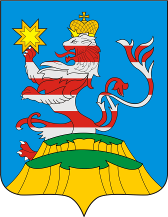 ПОСАДСКИЙВЕСТНИК2020ноябрь, 13,пятница,№ 52ЧĂВАШ РЕСПУБЛИКИСĔнтĔрвĂрри РАЙОНĚАКСАРИН ПОСЕЛЕНИЙĚНДЕПУТАТСЕН ПУХĂВĚЙЫШĂНУ2020.11.11 6/2 № Аксарин ялě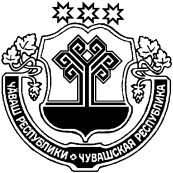 ЧУВАШСКАЯ РЕСПУБЛИКАМАРИИНСКО-ПОСАДСКИЙ РАЙОНСОБРАНИЕ ДЕПУТАТОВАКСАРИНСКОГО СЕЛЬСКОГОПОСЕЛЕНИЯРЕШЕНИЕ11.11.2020 № 6/2д. АксариноИ. о. главы Аксаринского сельского поселенияА.А.ПотемкинаКоды бюджетной классификации Российской ФедерацииНаименование доходовСумма (тыс. руб)100 00000 00 0000 000 Налоговые и неналоговые доходы, всего0,0в том числе:101 00000 00 0000 000Налоги на прибыль, доходы-4,5101 02010 01 1000 110налоги на доходы физических лиц-4,5105 00000 00 0000 000Налоги на совокупный доход-6,7105 03010 01 1000 110единый сельскохозяйственный налог (сумма платежа)-6,7106 00000 00 0000 000Налоги на имущество, всего-151,8из них:106 01030 10 1000 110Налог на имущество физических лиц, взимаемый по ставкам, применяемым к объектам налогообложения, расположенным в границах сельских поселений-41,8106 06033 10 1000 110Земельный налог с организаций, обладающих земельным участком, расположенным в границах сельских поселений (сумма платежа)-55,0106 06043 10 1000 110Земельный налог с физических лиц, обладающих земельным участком, расположенным в границах сельских поселений (сумма платежа)-55,0108 00000 00 0000 000Государственная пошлина-2,8108 04020 01 1000 110Государственная пошлина за совершение нотариальных действий должностными лицами органов местного самоуправления, уполномоченными в соответствии с законодательными актами РФ на совершение нотариальных действий -2,8111 00000 00 0000 000Доходы от использования имущества, находящегося в государственной и муниципальной собственности137,1111 05025 10 0000 120Доходы, получаемые в виде арендной платы, а также средства от продажи права на заключение договоров аренды за земли, находящиеся в собственности сельских поселений (за исключением земельных участков муниципальных автономных учреждений, а также земельных участков муниципальных унитарных предприятий, в том числе казенных)97,1111 05035 10 0000 120Доходы от сдачи в аренду имущества, находящегося в оперативном управлении органов поселений и созданных ими учреждений и в хозяйственном ведении муниципальных унитарных предприятий40,0113 00000 00 0000 000Доходы от платных услуг(работ) и компенсации затрат государства15,7113 02995 10 0000 130Прочие доходы от компенсации затрат бюджетов поселений15,7114 00000 00 0000 000Доходы от продажи материальных и нематериальных активов13,0114 02052 10 0000 410Доходы от реализации имущества, находящегося в оперативном управлении учреждений, находящихся в ведении органов управления сельских поселений (за исключением имущества муниципальных бюджетных и автономных учреждений), в части реализации материальных запасов по указанному имуществу13,0200 00000 00 0000 000Безвозмездные поступления-1 549,1202 20000 00 0000 000Субсидии бюджетам бюджетной системы Российской Федерации (межбюджетные субсидии)-2 145,9202 29999 10 0000 150Прочие субсидии бюджетам сельских поселений (инициативное)-264,4202 29999 10 0000 150Прочие субсидии бюджетам сельских поселений (благоустройство дворовых территорий)-1 881,5202 30000 00 0000 150Субвенции бюджетам субъектов Российской Федерации и муниципальных образований-3,2202 30024 10 0000 150Субвенции бюджетам сельских поселений на выполнение передаваемых полномочий субъектов Российской Федерации (обращение с животными без владельцев)-3,2202 40000 00 0000 000Прочие межбюджетные трансферты600,0202 49999 10 0000 150Прочие межбюджетные трансферты, передаваемые бюджетам сельских поселений600,0Итого доходов-1 549,1 НаименованиеРЗРЗПРЦСРВРСуммаСуммаСуммаСумма НаименованиеРЗРЗПРЦСРВРвсегоСубсидии, субвенцииза счет бюджета поселенияза счет бюджета поселения НаименованиеРЗРЗПРЦСРВРвсегоСубсидии, субвенцииза счет бюджета поселенияза счет бюджета поселения1223456788ВСЕГО-1 546,2-1 549,12,92,9НАЦИОНАЛЬНАЯ ЭКОНОМИКА0404-0,3-3,22,92,9Сельское хозяйство и рыболовство040505-3,2-3,2-3,2-Муниципальная программа "Развитие сельского хозяйства и регулирование рынка сельскохозяйственной продукции, сырья и продовольствия"040505Ц900000000-3,2-3,2-3,2-Подпрограмма "Развитие ветеринарии" муниципальной программы "Развитие сельского хозяйства и регулирование рынка сельскохозяйственной продукции, сырья и продовольствия"040505Ц970000000-3,2-3,2-3,2-Основное мероприятие "Предупреждение и ликвидация болезней животных"040505Ц970100000-3,2-3,2-3,2-Осуществление государственных полномочий Чувашской Республики по организации и проведению на территории Чувашской Республики мероприятий по отлову и содержанию безнадзорных животных040505Ц970112750-3,2-3,2-3,2-Закупка товаров, работ и услуг для обеспечения государственных (муниципальных) нужд040505Ц970112750200-3,2-3,2-3,2-Иные закупки товаров, работ и услуг для обеспечения государственных (муниципальных) нужд040505Ц970112750240-3,2-3,2-3,2-Дорожное хозяйство (дорожные фонды)0404092,9-2,92,9Муниципальная программа "Развитие транспортной системы"040409Ч2000000002,9-2,92,9Подпрограмма "Безопасные и качественные автомобильные дороги" муниципальной программы "Развитие транспортной системы "040409Ч2100000002,9-2,92,9Основное мероприятие "Мероприятия, реализуемые с привлечением межбюджетных трансфертов бюджетам другого уровня"040409Ч2103000002,9-2,92,9Осуществление дорожной деятельности, кроме деятельности по строительству, в отношении автомобильных дорог местного значения в границах населенных пунктов поселения040409Ч2103741902,9-2,92,9Закупка товаров, работ, услуг для обеспечения государственных (муниципальных) нужд040409Ч2103741902002,9-2,92,9Иные закупки товаров, работ и услуг для обеспечения государственных (муниципальных) нужд040409Ч2103741902402,9-2,92,9ЖИЛИЩНО-КОММУНАЛЬНОЕ ХОЗЯЙСТВО0505-1 545,9-1 545,9--Благоустройство050503-1 545,9-1 545,9--Муниципальная программа "Формирование современной городской среды на территории Чувашской Республики"050503А500000000-1 881,5-1 881,5--Подпрограмма "Благоустройство дворовых и общественных территорий" муниципальной программы "Формирование современной городской среды на территории Чувашской Республики"050503А510000000-1 881,5-1 881,5--Основное мероприятие "Содействие благоустройству населенных пунктов Чувашской Республики"050503А510200000-1 881,5-1 881,5--Реализация комплекса мероприятий по благоустройству дворовых территорий и тротуаров050503А5102S5420-1 881,5-1 881,5--Закупка товаров, работ, услуг для обеспечения государственных (муниципальных) нужд050503А5102S5420200-1 881,5-1 881,5--Иные закупки товаров, работ и услуг для обеспечения государственных (муниципальных) нужд050503А5102S5420240-1 881,5-1 881,5--Муниципальная программа "Комплексное развитие сельских территорий Чувашской Республики"050503А600000000335,6335,6335,6-Подпрограмма "Создание и развитие инфраструктуры на сельских территориях" муниципальной программы "Комплексное развитие сельских территорий Чувашской Республики"050503А620000000335,6335,6335,6-Основное мероприятие "Комплексное обустройство населенных пунктов, расположенных в сельской местности, объектами социальной и инженерной инфраструктуры, а также строительство и реконструкция автомобильных дорог"050503A620100000-264,4-264,4--Реализация проектов развития общественной инфраструктуры, основанных на местных инициативах050503A6201S6570-264,4-264,4--Закупка товаров, работ, услуг для обеспечения государственных (муниципальных) нужд050503A6201S6570200-264,4-264,4--Иные закупки товаров, работ и услуг для обеспечения государственных (муниципальных) нужд050503A6201S6570240-264,4-264,4--Реализация проектов, направленных на благоустройство и развитие территорий населенных пунктов Чувашской Республики, за счет дотации на поддержку мер по обеспечению сбалансированности бюджетов за счет средств резервного фонда Правительства Российской Федерации050503А62035002F600,0600,0600,0-Закупка товаров, работ, услуг для обеспечения государственных (муниципальных) нужд050503А62035002F200600,0600,0600,0-Иные закупки товаров, работ и услуг для обеспечения государственных (муниципальных) нужд050503А62035002F240600,0600,0600,0-НаименованиеЦелевая статья (государственные программы и непрограммные направления деятельностиГруппа (группа и подгруппа) вида расходовРазделПодразделСуммаСумма12345677ВСЕГО-1 546,2-1 546,21.Муниципальная программа "Формирование современной городской среды на территории Чувашской Республики"А500000000-1 881,51.1.Подпрограмма "Благоустройство дворовых и общественных территорий" муниципальной программы "Формирование современной городской среды на территории Чувашской Республики"А510000000-1 881,5Основное мероприятие "Содействие благоустройству населенных пунктов Чувашской Республики"А510200000-1 881,5Реализация комплекса мероприятий по благоустройству дворовых территорий и тротуаровА5102S5420-1 881,5Закупка товаров, работ, услуг для обеспечения государственных (муниципальных) нуждА5102S5420200-1 881,5Иные закупки товаров, работ и услуг для обеспечения государственных (муниципальных) нуждА5102S5420240-1 881,5Жилищно-коммунальное хозяйствоА5102S542024005-1 881,5БлагоустройствоА5102S54202400503-1 881,52.Муниципальная программа "Комплексное развитие сельских территорий Чувашской Республики"А600000000335,62.1.Подпрограмма "Создание и развитие инфраструктуры на сельских территориях" муниципальной программы "Комплексное развитие сельских территорий Чувашской Республики"А620000000335,6Основное мероприятие "Комплексное обустройство населенных пунктов, расположенных в сельской местности, объектами социальной и инженерной инфраструктуры, а также строительство и реконструкция автомобильных дорог"A620100000-264,4Реализация проектов развития общественной инфраструктуры, основанных на местных инициативахA6201S6570-264,4Закупка товаров, работ, услуг для обеспечения государственных (муниципальных) нуждA6201S6570200-264,4Иные закупки товаров, работ и услуг для обеспечения государственных (муниципальных) нуждA6201S6570240-264,4Жилищно-коммунальное хозяйствоA6201S657024005-264,4БлагоустройствоA6201S65702400503-264,4Реализация проектов, направленных на благоустройство и развитие территорий населенных пунктов Чувашской Республики, за счет дотации на поддержку мер по обеспечению сбалансированности бюджетов за счет средств резервного фонда Правительства Российской ФедерацииА62035002F600,0Закупка товаров, работ, услуг для обеспечения государственных (муниципальных) нуждА62035002F200600,0Иные закупки товаров, работ и услуг для обеспечения государственных (муниципальных) нуждА62035002F240600,0Жилищно-коммунальное хозяйствоA6201S657024005600,0БлагоустройствоA6201S65702400503600,03.Муниципальная программа "Развитие сельского хозяйства и регулирование рынка сельскохозяйственной продукции, сырья и продовольствия"Ц900000000-3,23.1.Подпрограмма "Развитие ветеринарии" муниципальной программы "Развитие сельского хозяйства и регулирование рынка сельскохозяйственной продукции, сырья и продовольствия"Ц970000000-3,2Основное мероприятие "Предупреждение и ликвидация болезней животных"Ц970100000-3,2Осуществление государственных полномочий Чувашской Республики по организации и проведению на территории Чувашской Республики мероприятий по отлову и содержанию безнадзорных животныхЦ970112750-3,2Закупка товаров, работ и услуг для обеспечения государственных (муниципальных) нуждЦ970112750200-3,2Иные закупки товаров, работ и услуг для обеспечения государственных (муниципальных) нуждЦ970112750240-3,2Национальная экономикаЦ97011275024004-3,2Сельское хозяйство и рыболовствоЦ9701127502400405-3,24.Муниципальная программа "Развитие транспортной системы"Ч2000000002,94.1.Подпрограмма "Безопасные и качественные автомобильные дороги" муниципальной программы "Развитие транспортной системы "Ч2100000002,9Основное мероприятие "Мероприятия, реализуемые с привлечением межбюджетных трансфертов бюджетам другого уровня"Ч2103000002,9Осуществление дорожной деятельности, кроме деятельности по строительству, в отношении автомобильных дорог местного значения в границах населенных пунктов поселенияЧ2103741902,9Закупка товаров, работ, услуг для обеспечения государственных (муниципальных) нуждЧ2103741902002,9Иные закупки товаров, работ и услуг для обеспечения государственных (муниципальных) нуждЧ2103741902402,9Национальная экономикаЧ210374190240042,9Дорожное хозяйство (дорожные фонды)Ч21037419024004092,9Наименование Главный распорядительРазделРазделПодразделЦелевая статья (государственные программы и непрограммные направления деятельностиГруппа вида расходовСуммаНаименование Главный распорядительРазделРазделПодразделЦелевая статья (государственные программы и непрограммные направления деятельностиГруппа вида расходовС учетом изменений12334567АДМИНИСТРАЦИЯ АКСАРИНСКОГО СЕЛЬСКОГО ПОСЕЛЕНИЯ993-1 546,2НАЦИОНАЛЬНАЯ ЭКОНОМИКА99399304-0,3Сельское хозяйство и рыболовство9939930405-3,2Муниципальная программа "Развитие сельского хозяйства и регулирование рынка сельскохозяйственной продукции, сырья и продовольствия"9939930405Ц900000000-3,2Подпрограмма "Развитие ветеринарии" муниципальной программы "Развитие сельского хозяйства и регулирование рынка сельскохозяйственной продукции, сырья и продовольствия"9939930405Ц970000000-3,2Основное мероприятие "Предупреждение и ликвидация болезней животных"9939930405Ц970100000-3,2Осуществление государственных полномочий Чувашской Республики по организации и проведению на территории Чувашской Республики мероприятий по отлову и содержанию безнадзорных животных9939930405Ц970112750-3,2Закупка товаров, работ и услуг для обеспечения государственных (муниципальных) нужд9939930405Ц970112750200-3,2Иные закупки товаров, работ и услуг для обеспечения государственных (муниципальных) нужд9939930405Ц970112750240-3,2Дорожное хозяйство (дорожные фонды)99399304092,9Муниципальная программа "Развитие транспортной системы"9939930409Ч2000000002,9Подпрограмма "Безопасные и качественные автомобильные дороги" муниципальной программы "Развитие транспортной системы "9939930409Ч2100000002,9Основное мероприятие "Мероприятия, реализуемые с привлечением межбюджетных трансфертов бюджетам другого уровня"9939930409Ч2103000002,9Осуществление дорожной деятельности, кроме деятельности по строительству, в отношении автомобильных дорог местного значения в границах населенных пунктов поселения9939930409Ч2103741902,9Закупка товаров, работ, услуг для обеспечения государственных (муниципальных) нужд9939930409Ч2103741902002,9Иные закупки товаров, работ и услуг для обеспечения государственных (муниципальных) нужд9939930409Ч2103741902402,9ЖИЛИЩНО-КОММУНАЛЬНОЕ ХОЗЯЙСТВО99399305-1 545,9Благоустройство9939930503-1 545,9Муниципальная программа "Формирование современной городской среды на территории Чувашской Республики"9939930503А500000000-1 881,5Подпрограмма "Благоустройство дворовых и общественных территорий" муниципальной программы "Формирование современной городской среды на территории Чувашской Республики"9939930503А510000000-1 881,5Основное мероприятие "Содействие благоустройству населенных пунктов Чувашской Республики"9939930503А510200000-1 881,5Реализация комплекса мероприятий по благоустройству дворовых территорий и тротуаров9939930503А5102S5420-1 881,5Закупка товаров, работ, услуг для обеспечения государственных (муниципальных) нужд9939930503А5102S5420200-1 881,5Иные закупки товаров, работ и услуг для обеспечения государственных (муниципальных) нужд9939930503А5102S5420240-1 881,5Муниципальная программа "Комплексное развитие сельских территорий Чувашской Республики"9939930503А600000000335,6Подпрограмма "Создание и развитие инфраструктуры на сельских территориях" муниципальной программы "Комплексное развитие сельских территорий Чувашской Республики"9939930503А620000000335,6Основное мероприятие "Комплексное обустройство населенных пунктов, расположенных в сельской местности, объектами социальной и инженерной инфраструктуры, а также строительство и реконструкция автомобильных дорог"9939930503A620100000-264,4Реализация проектов развития общественной инфраструктуры, основанных на местных инициативах9939930503A6201S6570-264,4Закупка товаров, работ, услуг для обеспечения государственных (муниципальных) нужд9939930503A6201S6570200-264,4Иные закупки товаров, работ и услуг для обеспечения государственных (муниципальных) нужд9939930503A6201S6570240-264,4Реализация проектов, направленных на благоустройство и развитие территорий населенных пунктов Чувашской Республики, за счет дотации на поддержку мер по обеспечению сбалансированности бюджетов за счет средств резервного фонда Правительства Российской Федерации9939930503А62035002F600,0Закупка товаров, работ, услуг для обеспечения государственных (муниципальных) нужд9939930503А62035002F200600,0Иные закупки товаров, работ и услуг для обеспечения государственных (муниципальных) нужд9939930503А62035002F240600,0Код бюджетнойклассификации Российской ФедерацииНаименованиеСумма000 01 05 00 00 00 0000 000Изменение остатков средств на счетах по учету средств86,3в т.ч. не использованные по состоянию на 01.01.2020г. остатки межбюджетных трансфертов, предоставленных из республиканского бюджета Чувашской Республики бюджетам муниципальных районов форме субвенций, субсидий и иных межбюджетных трансфертов, имеющих целевое назначение0,0 на начало 2020г.115,6 на отчетный период29,3ЧĂВАШ РЕСПУБЛИКИСĔНТĔРВĂРРИ РАЙОНĚ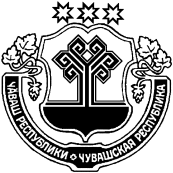 ЧУВАШСКАЯ РЕСПУБЛИКАМАРИИНСКО-ПОСАДСКИЙ РАЙОНАКСАРИН ПОСЕЛЕНИЙĚН ДЕПУТАТСЕН ПУХĂВĚ ЙЫШĂНУ2020.11.11 6/1 №  Аксарин ялĕСОБРАНИЕ ДЕПУТАТОВАКСАРИНСКОГО СЕЛЬСКОГО ПОСЕЛЕНИЯРЕШЕНИЕ11.11.2020 № 6/1 д. АксариноПредседатель Собрания депутатов Аксаринского сельского поселения Мариинско-Посадского района Чувашской РеспубликиВ.Ф.ТихоноваИ.о. главы Аксаринского сельского поселения Мариинско-Посадского района Чувашской РеспубликиА.А.Потемкина№ лотаМестоположение земельного участкаПлощадь, кв. мКадастровый номерНачальная цена, руб.Сумма задатка, руб.Разрешенное использование1.Чувашская Республика, Мариинско-Посадский район,  г. Мариинский Посад, ул. Мариинская150021:16:010401:179340 000,00170 000,00Для индивидуального жилищного строительства2.Чувашская Республика, Мариинско-Посадский район,  г. Мариинский Посад30021:16:000000:82305 043,002 521,50Для ведения садоводства№ лотаМестоположение земельного участкаПлощадь, кв. мКадастровый номерНачальная цена, руб.Сумма задатка, руб.Разрешенное использованиеОграничения (обременения)1.Чувашская Республика, Мариинско-Посадский район,  г. Мариинский Посад, ул. Мариинская150021:16:010401:179340 000,00170 000,00Для индивидуального жилищного строительстваОграничения прав на земельный участок, предусмотренные ст. 56, 56.1 Земельного Кодекса Российской Федерации. Срок действия с 07.10.2020. Реквизиты документиа-основания:Письмо о согласовании землеустроительной документации от 15.04.2016г. №АЕ-8-576/04 Федерального агентства водных ресурсов Нижнее-Волжское бассейновое водное управление, Письмо о согласовании землеустроительной документации «Средневолгаводхоз» от 11.03.2016г. № 06-16/137 Федерального агентства водных ресурсов Федеральное государственное бюджетное учреждение по водному хозяйству «Средневолгаводхоз», Распоряжение «Об утверждении границы части водоохранной зоны и границы части прибрежной защитной полосы Куйбышевского водохранилища, расположенного на территории Чувашской Республики» от 22.04.2016 № 6 Федерального агентства водных ресурсов Нижнее-Волжское бассейновое водное управление. Карта (план) Зона с особыми условиями использования территории. Часть прибрежной защитной полосы Куйбышевского водохранилища от 29.12.2015 № б/н общества с ограниченной ответственность « Земельные ресурсы» 2.Чувашская Республика, Мариинско-Посадский район,  г. Мариинский Посад30021:16:000000:82305 043 ,002 521,50Для ведения садоводстваОграничения прав на земельный участок, предусмотренные ст. 56, 56.1 Земельного Кодекса Российской Федерации. Срок действия : с 01.10.2020г. Реквизиты документа-основания:Документ, воспроизводящий сведения, содержащиеся в решении об установлении или изменении границ зон с особыми условиями использования территорий от 26.09.2018 № б/н; Сопроводительное письмо от 30.08.2018 №2/06-13602; Приказ от 27.02.2014 № 148 выдан Министерством природных ресурсов и экологии Чувашской Республики. Чаваш РеспубликинчиСĕнтĕрвăрри хулинхутлĕхĕн депутачĕсенпухĕвĕЙ Ы Ш Ă Н У10.11.2020 № С-04/01Сĕнтĕрвăрри хулиЧувашская РеспубликаСобрание депутатовМариинско-Посадскогогородского поселенияРЕШЕНИЕ10.11.2020 № С-04/01г. Мариинский ПосадЧĂВАШ РЕСПУБЛИКИСĔнтĔрвĂрри РАЙОНĚАКСАРИН ПОСЕЛЕНИЙĚНДЕПУТАТСЕН ПУХĂВĚЙЫШĂНУ2020.11.05 5/1 № Аксарин ялěЧУВАШСКАЯ РЕСПУБЛИКАМАРИИНСКО-ПОСАДСКИЙ РАЙОНСОБРАНИЕ ДЕПУТАТОВАКСАРИНСКОГО СЕЛЬСКОГОПОСЕЛЕНИЯРЕШЕНИЕ05.11.2020 № 5/1д. АксариноПредседатель Собрания депутатов Аксаринского сельского поселенияВ.Ф.ТихоноваЧАВАШ РЕСПУБЛИКИСЕнтУрвĂрри РАÉОНЕЧУВАШСКАЯ РЕСПУБЛИКА 
МАРИИНСКО-ПОСАДСКИЙ РАЙОН СЕНТЕРПУС ПОСЕЛЕНИЙĚН АДМИНИСТРАЦИЙЕ ЙЫШАНУ 02.11.2020 № 66Сĕнтĕрпуç ялĕАДМИНИСТРАЦИЯ БОЛЬШЕШИГАЕВСКОГО СЕЛЬСКОГОПОСЕЛЕНИЯ ПОСТАНОВЛЕНИЕ 02.11.2020 № 66 деревня Большое ШигаевоУтвержден постановлением администрацииБольшешигаевского сельского поселенияУтвержден постановлением администрацииБольшешигаевского сельского поселенияУтвержден постановлением администрацииБольшешигаевского сельского поселенияМариинско-Посадского районаМариинско-Посадского районаМариинско-Посадского районаЧувашской РеспубликиЧувашской РеспубликиЧувашской Республикиот 02.11.2020 г. № 66от 02.11.2020 г. № 66от 02.11.2020 г. № 66ОТЧЕТ ОБ ИСПОЛНЕНИИ БЮДЖЕТА БОЛЬШЕШИГАЕВСКОГО СЕЛЬСКОГО ОТЧЕТ ОБ ИСПОЛНЕНИИ БЮДЖЕТА БОЛЬШЕШИГАЕВСКОГО СЕЛЬСКОГО ОТЧЕТ ОБ ИСПОЛНЕНИИ БЮДЖЕТА БОЛЬШЕШИГАЕВСКОГО СЕЛЬСКОГО ОТЧЕТ ОБ ИСПОЛНЕНИИ БЮДЖЕТА БОЛЬШЕШИГАЕВСКОГО СЕЛЬСКОГО ОТЧЕТ ОБ ИСПОЛНЕНИИ БЮДЖЕТА БОЛЬШЕШИГАЕВСКОГО СЕЛЬСКОГО ПОСЕЛЕНИЯ МАРИИНСКО-ПОСАДСКОГО РАЙОНА ЧУВАШСКОЙ РЕСПУБЛИКИПОСЕЛЕНИЯ МАРИИНСКО-ПОСАДСКОГО РАЙОНА ЧУВАШСКОЙ РЕСПУБЛИКИПОСЕЛЕНИЯ МАРИИНСКО-ПОСАДСКОГО РАЙОНА ЧУВАШСКОЙ РЕСПУБЛИКИПОСЕЛЕНИЯ МАРИИНСКО-ПОСАДСКОГО РАЙОНА ЧУВАШСКОЙ РЕСПУБЛИКИПОСЕЛЕНИЯ МАРИИНСКО-ПОСАДСКОГО РАЙОНА ЧУВАШСКОЙ РЕСПУБЛИКИза 9 месяцев 2020 г.за 9 месяцев 2020 г.за 9 месяцев 2020 г.за 9 месяцев 2020 г.за 9 месяцев 2020 г.КОДЫФорма по ОКУД0503117Дата01.10.2020Наименованиепо ОКПО финансового органа: Глава по БК993Наименование публично-правового образования: Бюджет Большешигаевского сельского поселения Мариинско-Посадского района Чувашской РеспубликиБюджет Большешигаевского сельского поселения Мариинско-Посадского района Чувашской РеспубликиБюджет Большешигаевского сельского поселения Мариинско-Посадского района Чувашской Республикипо ОКТМО97629465Периодичность: месячная, квартальная, годоваяЕдиница измерения: руб.по ОКЕИ 3831. ДОХОДЫ БЮДЖЕТА1. ДОХОДЫ БЮДЖЕТА1. ДОХОДЫ БЮДЖЕТА1. ДОХОДЫ БЮДЖЕТА1. ДОХОДЫ БЮДЖЕТА1. ДОХОДЫ БЮДЖЕТАНаименование показателяКод строкиКод дохода по бюджетной классификацииУтверждĂнные бюджетные 
назначенияИсполненоНеисполненные назначенияНаименование показателяКод строкиКод дохода по бюджетной классификацииУтверждĂнные бюджетные 
назначенияИсполненоНеисполненные назначения123456Доходы бюджета - всего
в том числе:010x7 650 891,444 512 939,243 123 835,63Доходы от уплаты акцизов на дизельное топливо, подлежащие распределению между бюджетами субъектов Российской Федерации и местными бюджетами с учетом установленных дифференцированных нормативов отчислений в местные бюджеты (по нормативам, установленным Федеральным законом о федеральном бюджете в целях формирования дорожных фондов субъектов Российской Федерации)01010010302231010000110206 000,00202 852,463 147,54Доходы от уплаты акцизов на моторные масла для дизельных и (или) карбюраторных (инжекторных) двигателей, подлежащие распределению между бюджетами субъектов Российской Федерации и местными бюджетами с учетом установленных дифференцированных нормативов отчислений в местные бюджеты (по нормативам, установленным Федеральным законом о федеральном бюджете в целях формирования дорожных фондов субъектов Российской Федерации)010100103022410100001100,001 400,420,00Доходы от уплаты акцизов на автомобильный бензин, подлежащие распределению между бюджетами субъектов Российской Федерации и местными бюджетами с учетом установленных дифференцированных нормативов отчислений в местные бюджеты (по нормативам, установленным Федеральным законом о федеральном бюджете в целях формирования дорожных фондов субъектов Российской Федерации)01010010302251010000110309 100,00270 481,5238 618,48Доходы от уплаты акцизов на прямогонный бензин, подлежащие распределению между бюджетами субъектов Российской Федерации и местными бюджетами с учетом установленных дифференцированных нормативов отчислений в местные бюджеты (по нормативам, установленным Федеральным законом о федеральном бюджете в целях формирования дорожных фондов субъектов Российской Федерации)010100103022610100001100,00-39 622,630,00НДФЛ с доходов, источником которых является налоговый агент, за исключением доходов, в отношении которых исчисление и уплата налога осуществляются в соответствии со статьями 227, 227.1 и 228 Налогового кодекса Российской Федераци (сумма платежа)0101821010201001100011081 000,0040 435,9640 564,04НДФЛ с доходов, источником которых является налоговый агент, за исключением доходов, в отношении которых исчисление и уплата налога осуществляются в соответствии со статьями 227, 227.1 и 228 Налогового кодекса Российской Федераци (пени)010182101020100121001100,000,800,00НДФЛ с доходов, источником которых является налоговый агент, за исключением доходов, в отношении которых исчисление и уплата налога осуществляются в соответствии со статьями 227, 227.1 и 228 Налогового кодекса Российской Федераци (штраф)010182101020100130001100,002,170,00Налог на доходы физических лиц с доходов, полученных физическими лицами в соответствии со статьей 228 Налогового Кодекса Российской Федерации(сумма платежа)010182101020300110001100,00126,900,00Налог на доходы физических лиц с доходов, полученных физическими лицами в соответствии со статьей 228 Налогового Кодекса Российской Федерации (суммы денежных взысканий (штрафов))010182101020300130001100,0045,000,00Единый сельскохозяйственный налог (сумма платежа)010182105030100110001109 900,0022 644,300,00Единый сельскохозяйственный налог (пени)010182105030100121001100,00195,000,00Налог на имущество физических лиц, взимаемый по ставкам, применяемым к объектам налогообложения, расположенным в границах сельских поселений (сумма платежа)010182106010301010001100,008 185,100,00Налог на имущество физических лиц, взимаемый по ставкам, применяемым к объектам налогообложения, расположенным в границах сельских поселений (пени)0101821060103010210011098 800,00315,0598 484,95Земельный налог с организаций, обладающих земельным участком, расположенным в границах сельских поселений (сумма платежа)01018210606033101000110120 000,0077 173,4242 826,58Земельный налог с организаций, обладающих земельным участком, расположенным в границах сельских поселений (пени)010182106060331021001100,00447,810,00Земельный налог с физических лиц, обладающих земельным участком, расположенным в границах сельских поселений (сумма платежа)01018210606043101000110415 000,0059 819,73355 180,27Земельный налог с физических лиц, обладающих земельным участком, расположенным в границах сельских поселений (пени)010182106060431021001100,002 358,560,00Государственная пошлина за совершение нотариальных действий должностными лицами органов местного самоуправления, уполномоченными в соответствии с законодательными актами Российской Федерации на совершение нотариальных действий010993108040200110001107 000,003 000,004 000,00Доходы, получаемые в виде арендной платы, а также средства от продажи права на заключение договоров аренды за земли, находящиеся в собственности поселений (за исключением земельных участков муниципальных автономных учреждений, а также земельных участков муниципальных унитарных предприятий, в том числе казенных)01099311105025100000120450 000,00174 060,32275 939,68Прочие поступления от использования имущества, находящегося в собственности поселений (за исключением имущества муниципальных автономных учреждений, а также имущества муниципальных унитарных предприятий, в том числе казенных)010993111090451000001207 000,000,007 000,00Доходы от продажи земельных участков, находящихся в собственности поселений (за исключением земельных участков муниципальных бюджетных и автономных учреждений)01099311406025100000430150 000,000,00150 000,00Иные штрафы, неустойки, пени, уплаченные в соответствии с законом или договором в случае неисполнения или ненадлежащего исполнения обязательств перед муниципальным органом, (муниципальным казенным учреждением) сельского поселения0109931160709010000014030 000,000,0030 000,00Дотации бюджетам сельских поселений на выравнивание бюджетной обеспеченности010993202150011000001501 588 500,001 191 381,00397 119,00Субсидии бюджетам сельских поселений на осуществление дорожной деятельности в отношении автомобильных дорог общего пользования, а также капитального ремонта и ремонта дворовых территорий многоквартирных домов, проездов к дворовым территориям многоквартирных домов населенных пунктов01099320220216100000150541 000,00512 511,3528 488,65Субсидии бюджетам сельских поселений на софинансирование расходных обязательств субъектов Российской Федерации, связанных с реализацией федеральной целевой программы "Увековечение памяти погибших при защите Отечества на 2019 - 2024 годы"01099320225299100000150100 138,440,00100 138,44Прочие субсидии бюджетам сельских поселений010993202299991000001502 462 490,001 564 885,00897 605,00Субвенции бюджетам сельских поселений на осуществление первичного воинского учета на территориях, где отсутствуют военные комиссариаты01099320235118100000150179 200,00135 390,0043 810,00Прочие межбюджетные трансферты, передаваемые бюджетам сельских поселений01099320249999100000150600 000,000,00600 000,00Прочие безвозмездные поступления в бюджеты сельских поселений01099320705030100000150295 763,00284 850,0010 913,002. РАСХОДЫ БЮДЖЕТА2. РАСХОДЫ БЮДЖЕТА2. РАСХОДЫ БЮДЖЕТА2. РАСХОДЫ БЮДЖЕТА2. РАСХОДЫ БЮДЖЕТА2. РАСХОДЫ БЮДЖЕТА Форма 0503117 с.2Наименование показателяКод строкиКод расхода
по бюджетной классификацииУтверждĂнные бюджетные 
назначенияИсполненоНеисполненные назначенияНаименование показателяКод строкиКод расхода
по бюджетной классификацииУтверждĂнные бюджетные 
назначенияИсполненоНеисполненные назначения123456Расходы бюджета - всего
 в том числе:200x8 193 821,284 821 501,573 372 319,71Фонд оплаты труда государственных (муниципальных) органов2009930104Ч5Э0100200121747 800,00524 833,94222 966,06Взносы по обязательному социальному страхованию на выплаты денежного содержания и иные выплаты работникам государственных (муниципальных) органов2009930104Ч5Э0100200129225 800,00135 246,8690 553,14Закупка товаров, работ, услуг в сфере информационно-коммуникационных технологий2009930104Ч5Э010020024224 001,0011 943,5412 057,46Прочая закупка товаров, работ и услуг2009930104Ч5Э0100200244132 399,0025 519,52106 879,48Уплата прочих налогов, сборов2009930104Ч5Э010020085210 800,002 250,008 550,00Уплата иных платежей2009930104Ч5Э0100200853600,000,00600,00Специальные расходы2009930107Ч5Э017379088055 700,0055 700,000,00Резервные средства2009930111Ч41017343087020 000,000,0020 000,00Прочая закупка товаров, работ и услуг2009930113Ц6301124502441 000,000,001 000,00Уплата иных платежей2009930113Ч5Э01737708533 000,002 582,00418,00Фонд оплаты труда государственных (муниципальных) органов2009930203Ч410451180121127 365,0088 472,3838 892,62Иные выплаты персоналу государственных (муниципальных) органов, за исключением фонда оплаты труда2009930203Ч4104511801222 700,000,002 700,00Взносы по обязательному социальному страхованию на выплаты денежного содержания и иные выплаты работникам государственных (муниципальных) органов2009930203Ч41045118012938 464,0023 944,4814 519,52Прочая закупка товаров, работ и услуг2009930203Ч41045118024410 671,000,0010 671,00Фонд оплаты труда учреждений2009930310Ц810170020111199 218,000,00199 218,00Взносы по обязательному социальному страхованию на выплаты по оплате труда работников и иные выплаты работникам учреждений2009930310Ц81017002011960 162,000,0060 162,00Прочая закупка товаров, работ и услуг2009930310Ц8101700202445 000,000,005 000,00Уплата прочих налогов, сборов2009930310Ц8101700208526 000,006 000,000,00Прочая закупка товаров, работ и услуг2009930409A6201S65702442 333 782,842 259 809,5473 973,30Прочая закупка товаров, работ и услуг2009930409Ч210374190244177 100,0094 833,5482 266,46Прочая закупка товаров, работ и услуг2009930409Ч2103S4191244569 500,00541 011,3528 488,65Прочая закупка товаров, работ и услуг2009930409Ч2103S4192244404 800,00220 000,00184 800,00Прочая закупка товаров, работ и услуг2009930412A41027759024476 700,0050 000,0026 700,00Уплата налога на имущество организаций и земельного налога2009930412A4102775908514 700,002 485,002 215,00Прочая закупка товаров, работ и услуг2009930501Ч5Э01737702447 000,004 873,202 126,80Уплата прочих налогов, сборов2009930502A1101702308525 000,002 493,002 507,00Закупка товаров, работ, услуг в целях капитального ремонта государственного (муниципального) имущества2009930502A1201SA010243769 920,000,00769 920,00Прочая закупка товаров, работ и услуг2009930503A51027740024482 200,0049 719,2232 480,78Прочая закупка товаров, работ и услуг2009930503A510277420244216 600,004 940,00211 660,00Прочая закупка товаров, работ и услуг2009930503A5102S54202441 600,000,001 600,00Прочая закупка товаров, работ и услуг2009930503A62035002F244500 000,000,00500 000,00Прочая закупка товаров, работ и услуг2009930503Ц4115L2990244100 138,440,00100 138,44Прочая закупка товаров, работ и услуг2009930801A62035002F244100 000,000,00100 000,00Иные межбюджетные трансферты2009930801Ц41057042054053 200,0037 604,0015 596,00Иные межбюджетные трансферты2009930801Ц4107403905401 069 500,00640 350,00429 150,00Иные межбюджетные трансферты2009930804Ц41084070054051 400,0036 890,0014 510,00Результат исполнения бюджета (дефицит / профицит)450x-542 929,84-308 562,330,003. ИСТОЧНИКИ ФИНАНСИРОВАНИЯ ДЕФИЦИТА БЮДЖЕТА3. ИСТОЧНИКИ ФИНАНСИРОВАНИЯ ДЕФИЦИТА БЮДЖЕТА3. ИСТОЧНИКИ ФИНАНСИРОВАНИЯ ДЕФИЦИТА БЮДЖЕТА3. ИСТОЧНИКИ ФИНАНСИРОВАНИЯ ДЕФИЦИТА БЮДЖЕТА3. ИСТОЧНИКИ ФИНАНСИРОВАНИЯ ДЕФИЦИТА БЮДЖЕТА3. ИСТОЧНИКИ ФИНАНСИРОВАНИЯ ДЕФИЦИТА БЮДЖЕТА Форма 0503117 с.3Наименование показателяКод строкиКод источника финансирования
дефицита бюджета по бюджетной классификацииУтверждĂнные бюджетные 
назначенияИсполненоНеисполненные назначенияНаименование показателяКод строкиКод источника финансирования
дефицита бюджета по бюджетной классификацииУтверждĂнные бюджетные 
назначенияИсполненоНеисполненные назначения123456Источники финансирования дефицита бюджета - всего500x542 929,84308 562,33234 367,51в том числе:
 источники внутреннего финансирования бюджета
 из них:520x0,000,000,00источники внешнего финансирования бюджета
 из них:620x0,000,000,00Изменение остатков средств700542 929,84308 562,33234 367,51увеличение остатков средств, всего710-7 650 891,44-4 513 363,400,00Увеличение прочих остатков денежных средств бюджетов710000010502010000005100,00-4 433 094,270,00Увеличение прочих остатков денежных средств бюджетов сельских поселений71000001050201100000510-7 650 891,44-80 269,130,00уменьшение остатков средств, всего7208 193 821,284 821 925,730,00Уменьшение прочих остатков денежных средств бюджетов720000010502010000006100,004 686 126,680,00Уменьшение прочих остатков денежных средств бюджетов сельских поселений720000010502011000006108 193 821,28135 799,050,00Чăваш РеспубликинCĕнтĕрвăрри районĕн администрацийĕ Й Ы Ш Ă Н У № Cĕнтĕрвăрри хули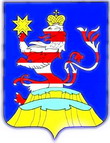 Чувашская РеспубликаАдминистрацияМариинско-Посадского районаП О С Т А Н О В Л Е Н И Е09.11.2020 № 725г. Мариинский Посад№№ п.пнаселенный пунктТеплоснабжающая, тепловая организацияотопительные котельные, адрес месторасположениеподключенные объекты потребления тепласроки проведения проверки1г.Мариинский ПосадМУП ЖКУ Мариинско-Посадского городского поселениякот. «Советская», г.Мариинский Посад, ул.Советская,4ажилые дома, объекты соцкультбытасогласно плана2г.Мариинский ПосадМУП ЖКУ Мариинско-Посадского городского поселениякот. «Котовская», г.Мариинский Посад, ул.Котовского, 37ажилые дома, объекты соцкультбытасогласно плана3г.Мариинско Посадский район, с. ШоршелыМУП ЖКУ Шоршелского сельского поселенияКотельная «Шоршелы», с.Шоршелы, ул.30 Лет Победы,18жилые дома, объекты соцкультбытасогласно плана4г.Мариинский ПосадООО «ЭК «Котельная»Котельная «с 4-мя котлами», г.Мариинский Посад, ул. Николаева 93жилые дома, объекты соцкультбытасогласно планаМуниципальная газета «Посадский вестник»Адрес редакции и издателя:429570, г. Мариинский Посад, ул. Николаева, 47E-mail: marpos@cap.ruУчредители – муниципальные образования Мариинско-Посадского районаРуководитель – главный редактор А.В. МаксимоваТираж 150 экз. Формат А3